T.CÇANKAYA KAYMAKAMLIĞIKÖY HİZMETLERİ İLKOKULU MÜDÜRLÜĞÜ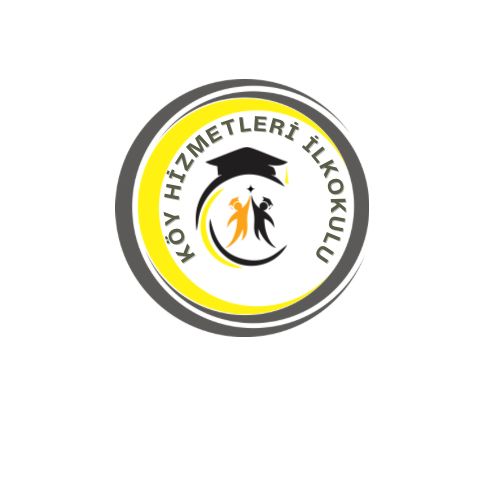 2024 - 2028 STRATEJİK PLANI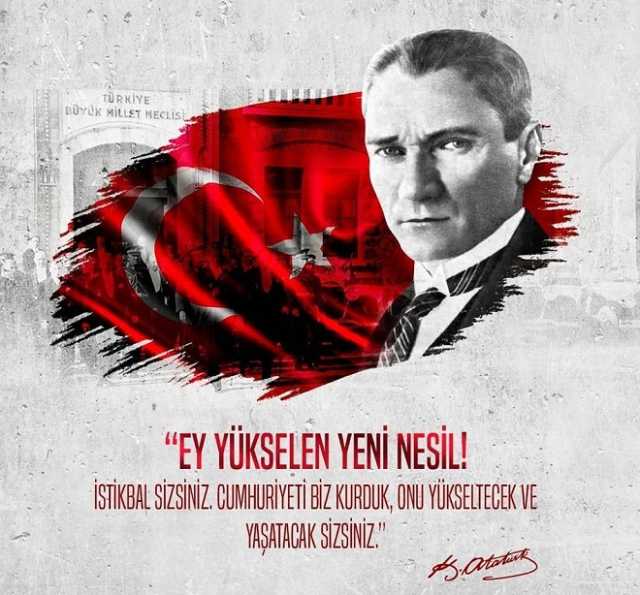 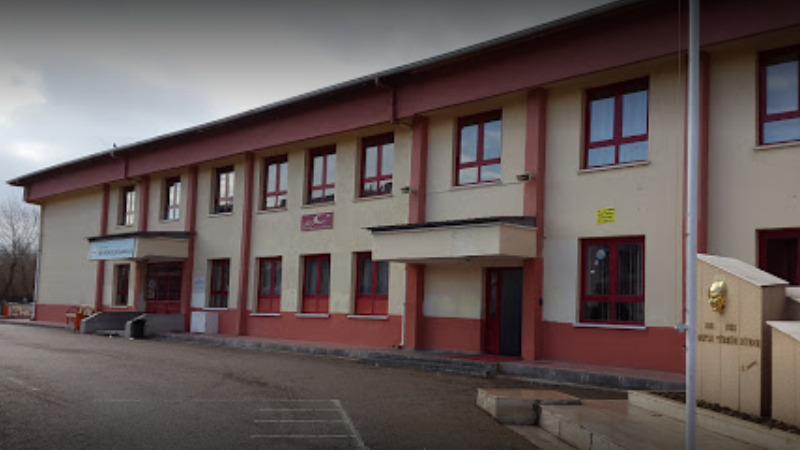 Okul/Kurum Bilgileri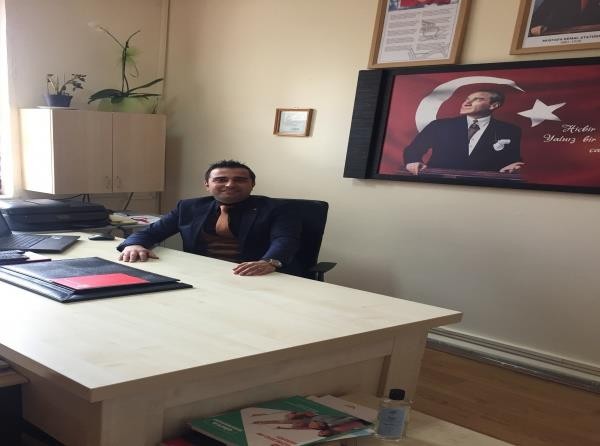 SunuşBilgi toplumlarında eğitimin görevi toplumu yeniden üretmek değil “yeni toplum” üretmektir. İnsanı yönetmek değil, insanlarla yönetmektir. Eğitim paydaşlarımıza kendi güçlerini fark ettirmek amacımızdır. Başka bir deyişle; “birimiz olmasaydı şu anda çok farklı bir gün yaşanacaktı”, anlayışı ile değerli olduklarını hissettirmek, “önce insan” anlayışını kazandırmaktır. İçinde yaşadığımız çağ artık üretim çağı değil, bilgi çağıdır.Bilgi en önemli sermayedir. Evet, yola buradan çıkmıştık. Değişim ve bilgi yanımızda…Bu amaçla öğrencilerimizin, velilerimizin öğretmenlerimizin ve diğer paydaşlarımızın katılımıyla hazırlanan stratejik planda bu hedefi gerçekleştirmeye yönelik çalışmalar yürütülmektedir. Bizler öğrencilerimizin öğrenmeyi öğrenmesinin önündeki engelleri kaldırmak, onlara öğrenmeyi zevkli hale getirmek için çalışmaktayız.Okulumuza ait bu planın hazırlanmasında özveri ile çalışan tüm idareci ve öğretmenlerimize teşekkür ediyor, planın başarı ile uygulanması için birlikte çalışacağımız tüm personelimize başarılar diliyorum.Eren GÖKDUMANOkul MüdürüİÇİNDEKİLERGİRİŞ VE STRATEJİK PLANIN HAZIRLIK SÜRECİStrateji Geliştirme Kurulu ve Stratejik Plan Ekibi  ……………………………………………….	6Planlama Süreci ……………………………………………..………………………………………………….	7DURUM ANALİZİ……………………………………………..…………………………………………..	8Kurumsal Tarihçe …………………………………………..………………………………………………….	9Uygulanmakta Olan Planın Değerlendirilmesi ……………………………………………………..	9Mevzuat Analizi …………………………………………………………………………………………………	9	Üst Politika Belgelerinin Analizi …………………………………………..……………………………..	10Faaliyet Alanları ile Ürün ve Hizmetlerin Belirlenmesi ………………………………………...	11Paydaş Analizi …………………………………………..……………………………………………………….	12-15Kuruluş İçi Analiz …………………………………………..…………………………………………………..	16	 Teşkilat Yapısı…………………………………………..………………………………………………….	16-17	İnsan Kaynakları…………………………………………..……………………………………………….	18-21Teknolojik Düzey…………………………………………..………………………………………………	22	  Mali Kaynaklar…………………………………………..………………………………………………….	23-24İstatistiki Veriler…………………………………………..……………………………………………….	25Dış Çevre Analizi (Politik, Ekonomik, Sosyal, Teknolojik, Yasal ve Çevresel Çevre Analizi -PESTLE)…………………………………………………………….	26Güçlü ve Zayıf Yönler ile Fırsatlar ve Tehditler (GZFT) Analizi 2.10.Tespit ve İhtiyaçların Belirlenmesi………………………………………..	27-28GELECEĞE BAKIŞ…………………………………………..……………………………………………..	293.1.Misyon…………………………………………..…………………………………………………………………...	29	3.2.Vizyon…………………………………………..…………………………………………………………………....	293.3.Temel Değerler…………………………………………..……………………………………………………....	29AMAÇ, HEDEF VE STRATEJİLERİN BELİRLENMESİ………………………………………	304.3Performans Göstergeleri…………………………………………..…………………………………............	30-354.4Stratejilerin Belirlenmesi……………………………………………………………………………………..	364.5Maliyetlendirme………………………………………………………………………………………………….	37İZLEME VE DEĞERLENDİRME……………………………………………………………………...	38GİRİŞ VE STRATEJİK PLANIN HAZIRLIK SÜRECİStrateji Geliştirme Kurulu ve Stratejik Plan EkibiStrateji Geliştirme Kurulu: Okul Müdür Yardımcısı Tamer SAĞDUYU başkanlığında, okul öncesi öğretmeni Nergiz IMIL, Sınıf Öğretmeni Uğur MOTCU ve Asuman ÖZ ile üst kurul oluşturulmuştur. Stratejik Plan Ekibi: Müdür Yardımcısı Tamer SAĞDUYU başkanlığında Sınıf Öğretmeni Fatma ÜÇKUYU, İngilizce Öğretmeni Rabia Eda ÖZDEMİR ve Sınıf Öğretmeni Merih CAN olarak belirlendi.Tablo 1. Strateji Geliştirme Kurulu ve Stratejik Plan Ekibi TablosuPlanlama Süreci:Okulumuz, daha iyi bir eğitim seviyesine ulaşmak düşüncesiyle sürekli yenilenmeyi kendisine ilke edinmiştir. Eğitim ve öğretim başta olmak üzere insan kaynakları ve kurumsallaşma, sosyal faaliyetler, alt yapı, toplumla ilişkiler ve kurumlar arası ilişkileri kapsayan 2024-2028 stratejik planı bu ilkeler doğrultusunda hazırlanmıştır.Okulumuz; çağa uyum sağlamış hatta çağı yönlendiren gençler yetiştirmek amacıyla kurulmuştur. Geleceğimizin teminatı olan öğrencilerimizin daha iyi olanaklarla yetiştirilip, düşünce ufku geniş ve yenilikçi bir ruha sahip olan birer “gerçek birey” olabilmeleri için; öğretmenler, idareciler ve tüm çalışanlar olarak tüm azmimizle çalışmaktayız.Köy Hizmetleri İlkokulu olarak en büyük amacımız girdikleri her türlü ortamda çevresindekilere ışık tutan, hayata hazır, hayatı aydınlatan, bizleri daha da ileriye götürecek öğrenciler yetiştirmektir. İdare ve öğretmen kadrosuyla bizler çağa ayak uydurmuş, yeniliklere açık öğrenciler yetiştirmeyi ilke edinmiş bulunmaktayız.Köy Hizmetleri İlkokulu stratejik planlama çalışmasına önce durum tespiti, yani okulun GZFT analizi yapılarak başlanmıştır. GZFT analizi tüm idari personelin ve öğretmenlerin katılımıyla uzun süren bir çalışma sonucu son şeklini almıştır.Sonrasında GZFT sonuçlarına göre stratejik planlama aşamasına geçilmiştir. Bu süreçte okulun amaçları, hedefleri, hedeflere ulaşmak için gerekli stratejiler, eylem planı ve sonuçta başarı veya başarısızlığın göstergeleri ortaya konulmuştur. Denilebilir ki GZFT analizi bir kilometre taşıdır, okulumuzun bugünkü resmidir. Stratejik planlama ise bugünden yarına nasıl hazırlanmamız gerektiğine dair kalıcı bir belgedir.Stratejik Plan' da belirlenen hedeflerimizi ne ölçüde gerçekleştirdiğimiz, plan dönemi içindeki her yılın sonunda gözden geçirilecek ve gereken revizyonlar yapılacaktır.Köy Hizmetleri İlkokulu Stratejik Planında belirtilen amaç ve hedeflere ulaşmamızın okulumuzun gelişme ve kurumsallaşma süreçlerine önemli katkılar sağlayacağına inanmaktayız.DURUM ANALİZİ    Durum analizi bölümünde okulumuzun mevcut durumu ortaya konularak neredeyiz sorusuna yanıt bulunmaya çalışılmıştır.Bu kapsamda okulumuzun kısa tanıtımı, okul künyesi ve temel istatistikleri, paydaş analizi ve görüşleri ile okulumuzun Güçlü Zayıf Fırsat ve Tehditlerinin (GZFT) ele alındığı analize yer verilmiştir.   Okulumuz, daha iyi bir eğitim seviyesine ulaşmak düşüncesiyle sürekli yenilenmeyi kendisine ilke edinmiştir. Eğitim ve öğretim başta olmak üzere insan kaynakları ve kurumsallaşma, sosyal faaliyetler, alt yapı, toplumla ilişkiler ve kurumlar arası ilişkileri kapsayan 2024-2028 stratejik planı bu ilkeler doğrultusunda hazırlanmıştır.Okulumuz; çağa uyum sağlamış hatta çağı yönlendiren gençler yetiştirmek amacıyla kurulmuştur. Geleceğimizin teminatı olan öğrencilerimizin daha iyi olanaklarla yetiştirilip, düşünce ufku geniş ve yenilikçi bir ruha sahip olan birer “gerçek birey” olabilmeleri için; öğretmenler, idareciler ve tüm çalışanlar olarak tüm azmimizle çalışmaktayız.Köy Hizmetleri İlkokulu olarak en büyük amacımız girdikleri her türlü ortamda çevresindekilere ışık tutan, hayata hazır, hayatı aydınlatan, bizleri daha da ileriye götürecek öğrenciler yetiştirmektir. İdare ve öğretmen kadrosuyla bizler çağa ayak uydurmuş, yeniliklere açık öğrenciler yetiştirmeyi ilke edinmiş bulunmaktayız.            Köy Hizmetleri İlkokulu stratejik planlama çalışmasına önce durum tespiti, yani okulun GZFT analizi yapılarak başlanmıştır. GZFT analizi tüm idari personelin ve öğretmenlerin katılımıyla uzun süren bir çalışma sonucu son şeklini almıştır.             Sonrasında GZFT sonuçlarına göre stratejik planlama aşamasına geçilmiştir. Bu süreçte okulun amaçları, hedefleri, hedeflere ulaşmak için gerekli stratejiler, eylem planı ve sonuçta başarı veya başarısızlığın göstergeleri ortaya konulmuştur. Denilebilir ki GZFT analizi bir kilometre taşıdır, okulumuzun bugünkü resmidir. Stratejik planlama ise bugünden yarına nasıl hazırlanmamız gerektiğine dair kalıcı bir belgedir.   Stratejik Plan' da belirlenen hedeflerimizi ne ölçüde gerçekleştirdiğimiz, plan dönemi içindeki her yılın sonunda gözden geçirilecek ve gereken revizyonlar yapılacaktır.Köy Hizmetleri İlkokulu Stratejik Planında belirtilen amaç ve hedeflere ulaşmamızın okulumuzun gelişme ve kurumsallaşma süreçlerine önemli katkılar sağlayacağına inanmaktayız.Kurumsal TarihçeKöy Hizmetleri İlkokulu 1989 yılında Tarım Bakanlığı personelleri çocuklarına yönelik olarak eğitim-öğretim faaliyetlerini sürdürmek için hizmete açılmıştır. Köy Hizmetleri İlkokulu olarak açılan okulun şuan ki ismi de aynı olup herhangi bir isim değişikliğine gidilmemiştir. Zaman içerisinde yapısal değişikliklere uğramış fiziki şartları daha iyi olmuştur. İlkokul öğrencilerine yönelik olarak verilen eğitim-öğretim sayesinde üst öğrenime başarılı bir şekilde geçmesi hedeflenmektedir.Uygulanmakta Olan Stratejik Planın Değerlendirilmesi2023-2024 Eğitim-Öğretim yılı içerisinde hazırlanan stratejik plana ilişkin hedef ve göstergeler bazında gerçekleşme düzeyi ile başarı ve başarısızlık nedenleri planımızda yer almaktadır. Yasal Yükümlülükler ve Mevzuat AnaliziTABLO... YASAL ÇERCEVE  VE MEVZUAT ANALİZİÜst Politika Belgeleri AnaliziTablo 2. Üst Politika Belgeleri Analizi TablosuFaaliyet Alanları ile Ürün/Hizmetlerin BelirlenmesiKöy Hizmetleri İlkokulu Müdürlüğünün faaliyet alanları ve sunmuş olduğu hizmetler aşağıdaki başlıklarda toplanmıştır.Köy Hizmetleri İlkokulu Faaliyet AlanlarıPaydaş AnaliziKöy Hizmetleri İlkokulu Stratejik Planlama Ekibi olarak planımızın hazırlanması aşamasında katılımcı bir yapı oluşturmak için ilgili tarafların görüşlerinin alınması ve plana dahil edilmesi gerekli görülmüş ve bu amaçla paydaş analizi çalışması yapılmıştır. Ekibimiz tarafından iç ve dış paydaşlar belirlenmiş, bunların önceliklerinin tespiti yapılmıştır.   	 Paydaş görüş ve beklentileri SWOT (GZFT)Analizi Formu, Çalışan Memnuniyeti Anketi, Öğrenci Memnuniyeti Anketi, Veli Anketi Formu kullanılmaktadır. Aynı zamanda öğretmenler kurulu toplantıları, Zümre toplantıları gibi toplantılarla görüş ve beklentiler tutanakla tespit edilmekte Okulumuz bünyesinde değerlendirilmektedir. 	  Milli Eğitim Bakanlığı, Kaymakamlık, İlçe Milli Eğitim Müdürlükleri, Okullar, Yöneticiler, Öğretmenler, Özel Öğretim Kurumları, Öğrenciler, Okul aile birlikleri, Memur ve Hizmetli, Belediye, İl Sağlık Müdürlüğü, Meslek odaları, Sendikalar, Vakıflar, Muhtarlıklar, Tarım İlçe Müdürlüğü, Sivil Savunma İl Müdürlüğü, Türk Telekom İlçe Müdürlüğü, Medya…vb.Paydaş Analizi ve Sınıflamasında Kullanılan Kavramlara İlişkin Açıklamalar:Paydaş: Kurumun gerçekleştirdiği faaliyetlerden etkilenen taraflardır. Paydaşlar şu başlıklarda ele alınmaktadır.Lider: Kurumda herhangi bir kademede görev alan çalışanlar içerisinde liderlik özellikleri olan kişilerdir.Çalışan	:  Kurum çalışanlarıdır.Müşteri: Ürün, hizmet veya süreçten etkilenen veya satın alıp kullanan herkestir. İki çeşit müşteri vardır. Dış müşteriler; hizmet veren kuruma mensup olmayan, ancak ürün/hizmetten yararlanan veya ondan etkilenenlerdir. İç müşteriler; kurumda çalışanlardır.Temel Ortak: Kurumun faaliyetlerini gerçekleştirmek üzere kendi seçimine bağlı olmaksızın zorunlu olarak kurulmuş olan ortaklıklardır.(yapısal bağlılık gibi)Stratejik Ortak: Kurumun faaliyetlerini gerçekleştirmek üzere kendi seçimi üzerine kurduğu ortaklıklardır.Tedarikçi: Kurumun faaliyetlerini gerçekleştiren ihtiyaç duyduğu kaynakları temin eden kurum/kuruluşlardır.Ürün/Hizmet: Herhangi bir hizmet/üretim sürecinin çıktısıdır.ÖĞRENCİ ANKETİ SONUÇLARIVELİ ANKETİ SONUÇLARIÖĞRETMEN ANKETİ SONUÇLARI Okul/Kurum İçi AnalizTABLO: OKULUN ÖRGÜTSEL YAPISI2023-2024 Eğitim-öğretim yılı itibariyle okulumuz bünyesinde 10 derslik, 1 Ana sınıfı, 1 Müdür odası, 1 Müdür  Yardımcısı odası, 1 Öğretmenler odası, 1 Rehberlik odası, 1 Özel Eğitim Sınıfı ve 1 Memur odası mevcuttur.  	2023-2024 Eğitim-öğretim yılında 307 öğrenci, 1 Müdür, 1 Müdür yardımcısı, 1 Rehber Öğretmen, 1 kadrolu, Ana sınıfı öğretmeni, 17 kadrolu sınıf öğretmeni, 1 kadrolu branş öğretmeni, 2 Özel Eğitim Öğretmeni 1 Memur, ve 1 Hizmetli ile eğitim-öğretime devam etmektedir.   2.7.1 Teşkilat YapısıKöy Hizmetleri İlkokulu Teşkilat Şeması Sınıf ve Öğrenci BilgileriOkul/Kurum İçi Analiz İçerik Tablosu2.7.2	İnsan KaynaklarıTablo 5. Çalışanların Görev DağılımıTablo 6. İdari Personelin Hizmet Süresine İlişkin BilgilerTablo 7. Okul/Kurumda Oluşan Yönetici Sirkülasyonu OranıTablo 8. İdari Personelin Katıldığı Hizmet İçi ProgramlarıTablo 9. Öğretmenlerin Hizmet Süreleri (Yıl İtibarıyla)Tablo 10. Kurumda Gerçekleşen Öğretmen Sirkülâsyonunun OranıTablo 11. Öğretmenlerin Katıldığı Hizmet İçi Eğitim ProgramlarıTablo 12. Kurumdaki Mevcut Hizmetli/ Memur Sayısı                    Tablo 13. Çalışanların Görev DağılımıTablo 14. Okul/kurum Rehberlik Hizmetleri 	    2.7.3. Teknolojik Düzey Donanım ve Teknolojik KaynaklarımızTablo 15. Teknolojik Araç-Gereç DurumuTablo 16. Fiziki Mekân Durumu2.7.4. Mali Kaynaklar Tablo 17. Kaynak Tablosu Tablo 18. Harcama KalemlerTablo 19. Gelir-Gider Tablosuİstatistiki VerilerOkulumuzun binası ile açık ve kapalı alanlarına ilişkin temel bilgiler altta yer almaktadır.Okul Yerleşkesine İlişkin BilgilerÇevre Analizi (PESTLE)GZFT AnaliziOkulumuzun performansını etkileyecek iç ve dış stratejik konuları belirlemek ve bunları yönetebilmek amacıyla gerçekleştirilen durum analizi çalışması kapsamında Stratejik Planlama Ekibi tarafından GZFT Analizi yapılmıştır. İç paydaşlarla çalıştay tekniği ile iki aşamada gerçekleştirilen çalışmalar, dış paydaş mülakatları kapsamında elde edilen görüş ve öneriler ve Stratejik Planlama Ekibi tarafından GZFT Analizine temel girdiyi sağlamıştır. Paydaşlarla yapılan çalışmalar ile Stratejik Planlama Ekibi tarafından gerçekleştirilen diğer analizlerin birleştirilmesi neticesinde okulumuzun güçlü ve zayıf yanları, fırsat ve tehditlerini içeren uzun bir liste oluşturulmuştur. Analiz çerçevesinde ortaya konacak stratejik konuların daha gerçekçi ve ulaşılabilir bir çerçevede ele alınması amacıyla GZFT analizinde bir önceliklendirme yapılması kararlaştırılmıştır. Önceliklendirmede; bir yandan analizde yer alan hususların ağırlıklandırılması, diğer yandan Stratejik Planlama Ekibinin bilgi birikimi ve tecrübesi ışığında konuların önem derecesine göre sıralanması yöntemleri uygulanmıştır.              Fırsatlar, okulumuzun kontrolü dışında gerçekleşen ve okulumuza avantaj sağlaması muhtemel olan etkenler ya da durumlardır. Tehditler ise, okulumuzun kontrolü dışında gerçekleşen, olumsuz etkilerinin engellenmesi veya sınırlandırılması gereken unsurlardır.             Çevre analizinde; okulumuzu etkileyebilecek dışsal değişimler ve eğilimler değerlendirilmiştir.GZFT ANALİZİGELECEĞE BAKIŞ       Okul Müdürlüğümüzün Misyon, vizyon, temel ilke ve değerlerinin oluşturulması kapsamında öğretmenlerimiz, öğrencilerimiz, velilerimiz, çalışanlarımız ve diğer paydaşlarımızdan alınan görüşler, sonucunda stratejik plan hazırlama ekibi tarafından oluşturulan Misyon, Vizyon, Temel Değerler; Okulumuz üst kurulana sunulmuş ve üst kurul tarafından onaylanmıştır.3.1 MİSYONUMUZKöy Hizmetleri İlkokulu mensupları olarak bizler, Öğrencilerimizin farklılıklarını ve yeteneklerini açığa çıkarmak; onların bilgili, becerikli, kendine güvenen, sorumluluklarını bilen, katılımcı bireyler olarak eğitim almalarına fırsat tanımak; toplumun gelişen ve değişen ihtiyaçlarına cevap verebilen, modern, yenilikçi teknolojiyi kullanan ve ondan yararlanan bireyler yetiştirmek için varız.3.2 VİZYONUMUZ               Dünü bugüne, bugünü yarına bağlayan köprülerin kurulduğu; yönetici, öğretmen, personel, öğrenci ve velilerin elbirliği ile çalıştığı çevrede, bölgede ve ülkede model bir okul olup eğitimi üst seviyelere çıkartmak.3.3 TEMEL DEĞERLERİMİZOkulumuzun amacı topluma, milli değerleri yaşamasını bilen, inançlara saygılı, ahlaklı, sorumluluk sahibi bilinçli bireyler yetiştirmektir.Yenilikçi olmak ve yapılan işlerde sürekli mükemmelliği yakalamak.Kararlarımızı elde ettiğimiz sonuçlara göre alırız.Herkese din , dil , ırk , siyasi düşünce gözetmeksizin sevmek ve herkese saygılı olmak.Amacımız başarı elde etmektir. Başaran bireyleri, başarıları takdir etmeyi biliriz.Başarının ancak takım çalışmasıyla elde edileceğine inanıyoruz.Anayasa ve Milli Eğitim Temel Kanunu'nda yer alan amaç ve ilkelere uygun eğitim öğretim veren bir okulİlköğretim Kurumları Yönetmeliğine uygun eğitim öğretim veren bir okul.Çoklu zekâ kuramını derslerde uygulayan bir okul.Eğitimini, öğretimini velisi ve çevresiyle paylaşan, öğrencisinin de velisinin de katkısını alan bir okul.Sağlıklı, temiz ve hijyenik bir okul. Öğrenciyi merkeze alan bir okul.13-Vizyonumuzda ifadesini bulan model bir okul. 14- Takım ruhu ile hareket eden bir okul.AMAÇ, HEDEF VE PERFORMANS GÖSTERGESİ İLE  STRATEJİLERİN BELİRLENMESİ4.3. Performans Göstergeleri4.4. Stratejilerin Belirlenmesi            Stratejik planlama ekibi tarafından, tüm iç ve dış paydaşların görüş ve önerileri bilimsel yöntemlerle analiz edilerek planlı bir çalışmayla stratejik plan hazırlanmıştır.  Bu çalışmalarda izlenen adımlar;1. Okulun var oluş nedeni (misyon), ulaşmak istenilen nokta  (vizyon) belirlenip okulumuzun tüm paydaşlarının görüşleri ve önerileri alındıktan sonra da vizyona ulaşmak için gerekli olan stratejik amaçlar belirlendi. Stratejik amaçlar;a. Okul içinde ve faaliyetlerimiz kapsamında iyileştirilmesi, korunması veya önlem alınması gereken alanlarla ilgili olan stratejik amaçlar,b. Okul içinde ve faaliyetler kapsamında yapılması düşünülen yenilikler ve atılımlarla ilgili olan stratejik amaçlar,c. Yasalar kapsamında yapmak zorunda olduğumuz faaliyetlere ilişkin stratejik amaçlar olarak da ele alındı.2. Stratejik amaçların gerçekleştirilebilmesi için hedefler konuldu. Hedefler stratejik amaçla ilgili olarak belirlendi. Hedeflerin spesifik, ölçülebilir, ulaşılabilir, gerçekçi, zaman bağlı, sonuca odaklı, açık ve anlaşılabilir olmasına özen gösterildi.3. Hedeflere uygun belli bir amaca ve hedefe yönelen, başlı başına bir bütünlük oluşturan,  yönetilebilir, maliyetlendirilebilir faaliyetler belirlendi. Her bir faaliyet yazılırken; bu faaliyet “amacımıza ulaştırır mı” sorgulaması yapıldı.4. Hedeflerin/faaliyetlerin gerçekleştirilebilmesi için sorumlu ekipler ve zaman belirtildi.5. Faaliyetlerin başarısını ölçmek için performans göstergeleri tanımlandı.6. Strateji, alt hedefler ve faaliyet/projeler belirlenirken yasalar kapsamında yapmak zorunda olunan faaliyetler, paydaşların önerileri, çalışanların önerileri, önümüzdeki dönemde beklenen değişiklikler ve GZFT (SWOT) çalışması göz önünde bulunduruldu.7. GZFT çalışmasında ortaya çıkan zayıf yanlar iyileştirilmeye, tehditler bertaraf edilmeye; güçlü yanlar ve fırsatlar değerlendirilerek kurumun faaliyetlerinde fark yaratılmaya çalışıldı; önümüzdeki dönemlerde beklenen değişikliklere göre de önlemler alınmasına özen gösterildi.8. Strateji, Hedef ve Faaliyetler kesinleştikten sonra her bir faaliyet maliyetlendirilmesi yapıldı. Maliyeti hesaplanan her bir faaliyetler için kullanılacak kaynaklar belirtildi.  Maliyeti ve kaynağı hesaplanan her bir faaliyet/projenin toplamları hesaplanarak bütçeler ortaya çıkartıldı.görüş istenmiştir. Görüşleri doğrultusunda son düzenlemeler yapılarak plan taslağı son halini almış ve onaya sunulmuştur.4.5 Maliyetlendirme :İZLEME VE DEĞERLENDİRMEİzleme, stratejik planın uygulanmasının sistematik olarak takip edilmesi ve raporlanması anlamını taşımaktadır. Değerlendirme ise, uygulama sonuçlarının amaç ve hedeflere kıyasla ölçülmesi ve söz konusu amaç ve hedeflerin tutarlılık ve uygunluğunun analizidir. Okulumuz Stratejik Planının onaylanarak yürürlüğe girmesiyle birlikte, uygulamasının izleme ve değerlendirmesi de başlayacaktır. Planda yer alan stratejik amaç ve onların altında bulunan stratejik hedeflere ulaşılabilmek için yürütülecek çalışmaların izlenmesi ve değerlendirilmesini zamanında ve etkin bir şekilde yapabilmek amacıyla Okulumuzda Stratejik Plan İzleme ve Değerlendirme Ekibi kurulacaktır. İzleme ve değerlendirme, planda belirtilen performans göstergeleri dikkate alınarak yapılacaktır. Stratejik amaçların ve hedeflerin gerçekleştirilmesinden sorumlu kişiler 6 aylık veya yıllık dönemler itibariyle yürüttükleri faaliyet ve projelerle ilgili raporları bir nüsha olarak hazırlayıp İzleme ve Değerlendirme Ekibine verecektir. Okulumuzun İzleme ve Değerlendirme Ekibi (OGYE) Stratejik amaçların ve hedeflerin gerçekleştirilmesi ilgili raporları yıllık dönemler itibariyle raporları iki nüsha olarak hazırlayıp bir nüshası Okul İzleme ve Değerlendirme Ekibine bir nüshasını da İlçe Milli Eğitim Müdürlüğü Strateji Geliştirme bölümüne gönderecektir.           İzleme ve Değerlendirme Ekibi, iyileştirme ekiplerden gelen yıllık performans değerlendirmelerini inceleyerek, performans göstergelerinin ölçümü ve değerlendirilmesini, ait olduğu yıl içinde yapılan faaliyetlerin o yılki bütçeyle uyumu ve elde edilen sonuçların Stratejik Planda önceden belirlenen amaç ve hedeflere ne derece örtüştüğünü rapor halinde okul müdürünün bilgisine sunacaktır. İlçe Milli Eğitim Müdürlüğünden gelen kararlar doğrultusunda ilgili birim ve kişilere geri bildirim yapılacaktır.            Böylece, Plan’ın uygulanma sürecinde bir akşama olup olmadığı saptanacak, varsa bunların düzeltilmesine yönelik tedbirlerin alınması ile performans hedeflerine ulaşma konusunda doğru bir yaklaşım izlenmiş olacaktır.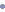 Ek-5 Stratejik Plan Mimarisiİli:  ANKARAİli:  ANKARAİlçesi: ÇANKAYAİlçesi: ÇANKAYAAdres:Üniversiteler, Eskişehir Yolu 9. Km, Gıda Tarım ve Hayvancılık Bak. Kamp, Nisan Sok. No: 8D: 23,06800 Çankaya/AnkaraCoğrafi Konum (link) 39.9010909172756, 32.74517383068229TelefonNumarası:0312 286 83 77Faks Numarası:   0312 286 83 77E-Posta Adresi:koyhizmetleriio@gmail.com Web sayfası adresi:http://koyhizmetleriio@ meb.k12.trKurum Kodu:  976987Öğretim Şekli:Tam GünStrateji Geliştirme Kurulu BilgileriStrateji Geliştirme Kurulu BilgileriStratejik Plan Ekibi BilgileriStratejik Plan Ekibi BilgileriAdı SoyadıÜnvanıAdı SoyadıÜnvanıTamer SAĞDUYUMüdür YardımcısıTamer SAĞDUYUMüdür YardımcısıNergiz IMILOkul Öncesi ÖğretmeniFatma ÜÇKUYUSınıf ÖğretmeniUğur MOTCUSınıf ÖğretmeniRabia Eda ÖZDEMİRİngilizce ÖğretmeniAsuman ÖZSınıf ÖğretmeniMerih CANSınıf ÖğretmeniYASAL YÜKÜMLÜLÜK (GÖREVLER)DAYANAK(KANUN, YÖNETMELİK, GENELGE, YÖNERGE)Atama657 Sayılı Devlet Memurları KanunuAtamaMilli Eğitim Bakanlığına Bağlı Okul ve Kurumların Yönetici ve Öğretmenlerinin Norm Kadrolarına İlişkin YönetmelikAtamaMilli Eğitim Bakanlığı Eğitim Kurumları Yöneticilerinin Atama ve Yer Değiştirmelerine İlişkin YönetmelikAtamaMilli Eğitim Bakanlığı Öğretmenlerinin Atama ve Yer Değiştirme YönetmeliğiÖdül, DisiplinDevlet Memurları KanunuÖdül, Disiplin6528 Sayılı Milli Eğitim Temel Kanunu İle Bazı Kanun ve Kanun Hükmünde Kararnamelerde Değişiklik Yapılmasına Dair KanunÖdül, DisiplinMilli Eğitim Bakanlığı Personeline Başarı, Üstün Başarı ve Ödül Verilmesine Dair YönergeÖdül, DisiplinMilli Eğitim Bakanlığı Disiplin Amirleri YönetmeliğiOkul Yönetimi1739 Sayılı Milli Eğitim Temel KanunuOkul YönetimiMilli Eğitim Bakanlığı İlköğretim Kurumları YönetmeliğiOkul YönetimiMilli Eğitim Bakanlığı Okul Aile Birliği YönetmeliğiOkul YönetimiMilli Eğitim Bakanlığı Eğitim Bölgeleri ve Eğitim Kurulları YönergesiOkul YönetimiMEB Yönetici ve Öğretmenlerin Ders ve Ek Ders Saatlerine İlişkin Karar Okul YönetimiTaşınır Mal YönetmeliğiEğitim-ÖğretimAnayasaEğitim-Öğretim1739 Sayılı Milli Eğitim Temel KanunuEğitim-Öğretim222 Sayılı İlköğretim ve Eğitim KanunuEğitim-Öğretim6287 Sayılı İlköğretim ve Eğitim Kanunu ile Bazı Kanunlarda Değişiklik Yapılmasına Dair KanunEğitim-ÖğretimMilli Eğitim Bakanlığı İlköğretim Kurumları YönetmeliğiEğitim-ÖğretimMilli Eğitim Bakanlığı Eğitim Öğretim Çalışmalarının Planlı Yürütülmesine İlişkin Yönerge Eğitim-ÖğretimMilli Eğitim Bakanlığı Öğrenci Yetiştirme Kursları YönergesiEğitim-ÖğretimMilli Eğitim Bakanlığı Ders Kitapları ve Eğitim Araçları Yönetmeliği Eğitim-ÖğretimMilli Eğitim Bakanlığı Öğrencilerin Ders Dışı Eğitim ve Öğretim Faaliyetleri Hakkında Yönetmelik Personel İşleriMilli Eğitim Bakanlığı Personel İzin YönergesiPersonel İşleriDevlet Memurları Tedavi ve Cenaze Giderleri YönetmeliğiPersonel İşleriKamu Kurum ve Kuruluşlarında Çalışan Personelin Kılık Kıyafet Yönetmeliği Personel İşleriMemurların Hastalık Raporlarını Verecek Hekim ve Sağlık Kurulları Hakkındaki Yönetmelik Personel İşleriMilli Eğitim Bakanlığı Personeli Görevde Yükseltme ve Unvan Değişikliği Yönetmeliği Personel İşleriÖğretmenlik Kariyer Basamaklarında Yükseltme Yönetmeliği Mühür, Yazışma, ArşivResmi Mühür YönetmeliğiMühür, Yazışma, ArşivResmi Yazışmalarda Uygulanacak Usul ve Esaslar Hakkındaki Yönetmelik Mühür, Yazışma, ArşivMilli Eğitim Bakanlığı Evrak Yönergesi Mühür, Yazışma, ArşivMilli Eğitim Bakanlığı Arşiv Hizmetleri YönetmeliğiRehberlik ve Sosyal EtkinliklerMilli Eğitim Bakanlığı Rehberlik ve Psikolojik Danışma Hizmetleri Yönet.Rehberlik ve Sosyal EtkinliklerOkul Spor Kulüpleri YönetmeliğiRehberlik ve Sosyal EtkinliklerMilli Eğitim Bakanlığı İlköğretim ve Ortaöğretim Sosyal Etkinlikler Yönetmeliği Öğrenci İşleriMilli Eğitim Bakanlığı İlköğretim Kurumları YönetmeliğiÖğrenci İşleriMilli Eğitim Bakanlığı Demokrasi Eğitimi ve Okul Meclisleri YönergesiÖğrenci İşleriOkul Servis Araçları Hizmet Yönetmeliğiİsim ve TanıtımMilli Eğitim Bakanlığı Kurum Tanıtım Yönetmeliğiİsim ve TanıtımMilli Eğitim Bakanlığına Bağlı Kurumlara Ait Açma, Kapatma ve Ad Verme Yönetmeliği Sivil SavunmaSabotajlara Karşı Koruma Yönetmeliği Sivil SavunmaBinaların Yangından Korunması Hakkındaki Yönetmelik Daire ve Müesseseler İçin Sivil Savunma İşleri KılavuzuSIRA NO                     REFERANS KAYNAĞININ ADI112. Kalkınma Planı 2TÜBİTAK Vizyon 2023 Eğitim ve İnsan Kaynakları Sonuç Raporu ve Strateji Belgesi35018 yılı Kamu Mali Yönetimi ve Kontrol Kanunu4Kamu İdarelerinde Stratejik Planlamaya İlişkin Usul ve Esaslar Hakkında Yönetmelik5Kamu İdareleri İçin Stratejik Planlama Kılavuzu (Sürüm 3.1, 2021)6Milli Eğitim Bakanlığı 2024-2028 Stratejik Planı7Milli Eğitim Bakanlığı Stratejik Plan Durum Analizi Raporu8Ankara İl Milli Eğitim Müdürlüğü 2024-2028 Stratejik Planı9Çankaya İlçe Milli Eğitim Müdürlüğü 2024-2028 Stratejik Planı10Milli Eğitim Bakanlığı Strateji Geliştirme Başkanlığının 2022/21 Nolu GenelgesiFAALİYET ALANI: EĞİTİM FAALİYET ALANI: YÖNETİM İŞLERİRehberlik HizmetleriVeli    Öğrenci   Öğretmen1 -Öğrenci işleri hizmetiKayıt- Nakil işleri     Devam-devamsızlık     Sınıf geçme-Diploma İşlemleriMezunlarBurs hizmetleriBir Üst Öğrenime Geçiş-Tercih İşlemleriÖğrenci başarısının değerlendirilmesiDers Programları-Ders Dağıtım İşleriÖğrencilere yönelik her türlü belgenin düzenlenmesiÖğrenci sağlığı ve güvenliğiÖğrenci davranışlarının değerlendirilmesiÖğrenci disiplin işlemleri2- Sosyal-Kültürel Etkinlikler Çeşitli Sosyal Etkinlikler (.....)Çeşitli Kültürel Etkinlikler(....)Öğrenci GezileriÖğretmenler Sosyal EtkinlikleriBayramlar-Belirli Gün ve Haftalarla İlgili törenler2- Öğretmen özlük işleri hizmetiPersonel Terfi-İzin-Ücret-Maaş İşlemleriHizmet Birleştirme işlemleriPersonel işleriDoğum- ölüm vb. yardım evrakları düzenlenmesiHİTAP işlemleri3- Spor EtkinlikleriFutbolAtletizm   VoleybolBasketbol vb...3- Büro İşleri hizmetiAyniyat, Demirbaş, Vb. İşlemleriSatın Alma İşlemleriMuayene ve Teslim Alma İşlemleriResmi yazışma işlemleriArşiv hizmetleriHalkla ilişkilerPlanlamaKoordinasyonStratejik  planın uygulanmasıDonanım ve TeknolojiDisiplin ve Sicil İşlemleriDenetimOkul Gelişimine Ait Görev ve HizmetlerTif-Tefbis işlemleriFAALİYET ALANI: ÖĞRETİMFAALİYET ALANI: VELİ EĞİTİMİ1 Müfredatın işlenmesiDerslik sistemi ile her türlü dersin yaparak yaşayarak öğretimiLaboratuarların etkin kullanımıKütüphanenin etkin kullanımıBilgi teknoloji donanımlarının sınıflarda yaygınlaştırılarak etkin kullanımını sağlamakDyned sisteminin YaygınlaştırılmasıYetiştirme Kurslarının açılması ve değerlendirilmesiHalk Eğitim Müdürlüğü ile işbirliği yapılarak Eğitici Kurslar DüzenlenmesiVeli rehberlik faaliyetleri(Seminerler)Velilere yönelik sosyal faaliyetler (......)2 KurslarYetiştirme     Hazırlama   EtütFAALİYET ALANI: Kurslara katılımın sağlanmasıKurs sürecinin ve sonucunun değerlendirilmesi3 Proje çalışmalarıAB Projeleri     Sosyal Projeler     Fen ProjeleriOkul özgün proje çalışmalarıMahalli ve ulusal projelere etkin katılım sağlamakFarklı proje ve etkinliklerle okul ortamının geliştirilmesi(......)ÖĞRENCİ MEMNUNİYET ANKETİÖĞRENCİ MEMNUNİYET ANKETİMEMNUNİYET ANKET SONUCUMEMNUNİYET ANKET SONUCUSIRANOGÖSTERGELERSONUÇSONUÇ %1İhtiyaç duyduğumda okul çalışanlarıyla rahatlıkla görüşebiliyorum.4,3386,672Okul müdürü ile ihtiyaç duyduğumda rahatlıkla konuşabiliyorum.4,2284,373Okulun rehberlik servisinden yeterince yararlanabiliyorum.2,3146,124Okula ilettiğimiz öneri ve isteklerimiz dikkate alınır.3,9478,855Okulda kendimi güvende hissediyorum.4,5891,636Okulda öğrencilerle ilgili alınan kararlarda bizlerin görüşleri alınır.4,0580,947Öğretmenler yeniliğe açık olarak derslerin  işlenişinde çeşitli yöntemler kullanmaktadır.4,6492,878Derslerde konuya göre	 uygun	araç gereçler kullanılmaktadır.4,6993,799Teneffüslerde ihtiyaçlarımı giderebiliyorum.4,4388,5110Okulun içi ve dışı temizdir.3,7975,8611Okulun binası ve diğer fiziki mekanlaryeterlidir.3,7374,6512Okul kantininde satılan malzemeler sağlıklı ve güvenlidir.1,5731,4313Okulumuzda yeterli miktarda sanatsal ve kültürel faaliyetler düzenlenmektedir.4,0681,16GENEL DEĞERLENDİRMEGENEL DEĞERLENDİRME3,8777,45VELİ MEMNUNİYET ANKETİVELİ MEMNUNİYET ANKETİMEMNUNİYET ANKET SONUCUMEMNUNİYET ANKET SONUCUSIRA NOGÖSTERGELERSONUÇSONUÇ %1İhtiyaç duyduğumda okul çalışanlarıyla rahatlıkla görüşebiliyorum.4,6292,412Bizi ilgilendiren okul duyurularını zamanında öğreniyorum.4,5190,213Öğrencimle ilgili konularda okulda rehberlik hizmeti alabiliyorum.3,3767,344Okula ilettiğim istek ve şikayetlerim dikkate alınıyor.3,9779,435Öğretmenler yeniliğe açık olarak derslerin  işlenişinde çeşitli yöntemler kullanmaktadır.4,4488,876Okulda yabancı kişilere karşı güvenlik önlemleri alınmaktadır.3,6572,917Okulda bizleri ilgilendiren kararlarda görüşlerimiz dikkate alınır.3,9579,038E-Okul Veli Bilgilendirme Sistemi ile okulun internet sayfasını düzenli olaraktakip ediyorum.3,6673,149Çocuğumun okulunu sevdiğini ve öğretmenleriyle	iyi anlaştığını düşünüyorum.4,6092,0810Okul, teknik araç ve gereç yönünden yeterli donanıma sahiptir.3,6572,9711Okul her zaman temiz ve bakımlıdır.4,0180,1412Okulun binası ve diğer fiziki mekânlar yeterlidir.3,3166,2913Okulumuzda yeterli miktarda sanatsal ve kültürel faaliyetler düzenlenmektedir.3,5070,07GENEL DEĞERLENDİRMEGENEL DEĞERLENDİRME3,9478,84“İÇ PAYDAŞ ÖĞRETMEN GÖRÜŞ VE DEĞERLENDİRMELERİ”ANKETİ“İÇ PAYDAŞ ÖĞRETMEN GÖRÜŞ VE DEĞERLENDİRMELERİ”ANKETİ         ANKET SONUCU         ANKET SONUCUSIRA NOGÖSTERGELERSONUÇSONUÇ %1Okulumuzda alınan kararlar, çalışanların katılımıyla alınır.4,90982Kurumdaki tüm duyurular çalışanlara zamanında iletilir.4,95993Her türlü ödüllendirmede adil olma, tarafsızlık ve objektiflik esastır.4,70944Kendimi, okulun değerli bir üyesi olarak görürüm.4,70945Çalıştığım okul bana	kendimi geliştirme imkânı tanımaktadır.4,65936Okul, teknik araç ve gereç yönünden yeterli donanıma sahiptir.4,60927Okulda çalışanlara yönelik sosyal ve kültürel faaliyetler düzenlenir.4,90988Okulda öğretmenler arasında ayrım yapılmamaktadır.5,001009Okulumuzda yerelde ve toplum üzerinde olumlu etki bırakacak çalışmalar yapmaktadır.4,509010Yöneticilerimiz, yaratıcı ve yenilikçi düşüncelerin üretilmesini teşvik etmektedir.4,809611Yöneticiler, okulun vizyonunu, stratejilerini, iyileştirmeye açık alanlarını vs. çalışanlarla paylaşır.4,959912Okulumuzda sadece öğretmenlerin kullanımına tahsis edilmiş yerler yeterlidir.4,909813Alanıma ilişkin yenilik ve gelişmeleri takip eder ve kendimi güncellerim.4,7094GENEL DEĞERLENDİRMEGENEL DEĞERLENDİRME4.7895.6SINIFIKızErkekToplamSINIFIKızErkekToplamAnasınıfı A73103/A1818361/A1515303/B1422361/B1217304/A1315281/C910194/B1118292/A151934  4/C  9   8  172/B132336 Genel Toplam : Genel Toplam : Genel Toplam : 307Özel Eğitim Öğrencisi12Okul/Kurum İçiAnaliz İçerik TablosuÖğrenci sayılarıMevcut Öğrenci sayısı Toplamda 307 olup yabancı uyruklu öğrencimiz bulunmamaktadır.Akademik başarı verileriOkulumuzun akademik başarısı %80 oranında olup öğrencilerin eksik oldukları konularda öğretmenlerimiz gerekli çalışmalarını yapmaktadır.Sosyal-kültürel-bilimsel ve sportif başarı verileriSosyal-kültürel-bilimsel ve sportif başarı anlamında öğrenciler yönlendiriliyor okulumuzun başarı oranı ise %80 oranındadır.Öğrenme stilleri envanteriÖğrencilerin çevresini nasıl algıladığını ve öğrenme ortamı ile nasıl etkileşime girdiği gözlemlenmiştir.Devam-devamsızlık verileriOkulumuzda Devamsız Öğrenci bulunmamaktadır.Okul	disiplinini	etkileyen faktörler anketiAnket yapılmıştır. Konu ile ilgili gerekli görülen çalışmalar başlatıldı.İnsan kaynakları verileriOkulumuzda Yüksek Lisans Programını tamamlayan 4 Öğretmenimiz bulunmaktadır.Öğretmenlerin	hizmet	içi eğitime katılma oranları%80Öğrenme ortamı verileri10 Derslik 1 Özel Eğitim sınıfı bulunmaktadır.Okul/kurum ortamını değerlendirme anketiOkul/kurum ortamını değerlendirme anketi yapılmıştır. Söz konusu veriler olumludur.Çalışanın ÜnvanıGörevleriOkul /Kurum Müdürü İlköğretim Kurumları Yönetmeliği Madde 39Müdür Baş Yardımcısı -Müdür Yardımcısı İlköğretim Kurumları Yönetmeliği Madde 41Atölye ve Bölüm Şefleri -Öğretmenler Eğitim-Öğretim Yönetim İşleri ve Büro Memuru Resmi Yazışmaları takip etmek.Yardımcı Hizmetler Personeli Temizlik İşleri ile ilgili görevlerHizmet Süreleri 2024 Yıl İtibarıyla 2024 Yıl İtibarıylaHizmet SüreleriKişi Sayısı%1-4 Yıl15-6 Yıl-7-10 Yıl110…..Üzeri-Yıl İçerisinde Okul/Kurumdan Ayrılan Yönetici SayısıYıl İçerisinde Okul/Kurumdan Ayrılan Yönetici SayısıYıl İçerisinde Okul/Kurumdan Ayrılan Yönetici SayısıYıl İçerisinde Okul/Kurumda Göreve Başlayan Yönetici SayısıYıl İçerisinde Okul/Kurumda Göreve Başlayan Yönetici SayısıYıl İçerisinde Okul/Kurumda Göreve Başlayan Yönetici Sayısı202120222023202120222023TOPLAM--1--1Adı ve SoyadıGöreviKatıldığı Çalışmanın AdıKatıldığı YılBelge No   Eren GÖKDUMANMüdür 4.01.04.02.040 - Çalışanların Temel İş Sağlığı ve Güvenliği Eğitimi Kursu (Tehlikeli/Az Tehlikeli İşyerleri)10/03/2024 2024981923  Tamer SAĞDUYUMüdür Yardımcısı2.02.04.01.071 - Özel Yetenekli Öğrencilerin Ayırt Edici Özellikleri Semineri25/06/2023 2023003870Hizmet SüreleriBranşıKadınErkekHizmet YılıToplamHizmet SüreleriHizmet Süreleri1-3 Yıl4-6 Yıl7-10 Yıl11-15 YılSınıf Öğretmeni111-15 Yıl116-20Sınıf Öğretmeni2116-20316-20Rehber Öğretmen116-20116-20Özel Eğitim Öğretmen216-20220 ve üzeriSınıf Öğretmeni8620 ve üzeri1420 ve üzeriOkul Öncesi Öğretmeni120 ve üzeri120 ve üzeriBranş Öğretmen120 ve üzeri1Yıl İçerisinde Kurumdan Ayrılan Öğretmen SayısıYıl İçerisinde Kurumdan Ayrılan Öğretmen SayısıYıl İçerisinde Kurumdan Ayrılan Öğretmen SayısıYıl İçerisinde Kurumda Göreve Başlayan Öğretmen SayısıYıl İçerisinde Kurumda Göreve Başlayan Öğretmen SayısıYıl İçerisinde Kurumda Göreve Başlayan Öğretmen Sayısı202120222023202120222023TOPLAM21Adı ve SoyadıBranşıKatıldığı Çalışmanın AdıKatıldığı YılBelge NoAsuman ÖZSınıf Öğretmeni2.01.03.01.095 - Türk Mitolojisinin Eğitimdeki Yeri ve Önemi Semineri20/04/20232023002450Ayhan IŞIKSınıf Öğretmeni2.02.04.01.071 - Özel Yetenekli Öğrencilerin Ayırt Edici Özellikleri Semineri25/06/20232023003870Ayşe DENKBAŞSınıf Öğretmeni2.01.03.01.185 - MEB Birim Amirlerinin Öğretmen Bilgilendirme Semineri19/11/20232023007736Gülen ÇOLAKSınıf Öğretmeni2.01.03.01.095 - Türk Mitolojisinin Eğitimdeki Yeri ve Önemi Semineri30/04/20232023002703Ferhan ÇELİKSınıf Öğretmeni2.01.03.01.140 - Afet Sonrası İlkokul Öğretmenlerinin Psikososyal Destek Becerilerinin Geliştirilmesi Semineri20/04/20232023002457Hasan KAYACANSınıf Öğretmeni2.01.03.01.095 - Türk Mitolojisinin Eğitimdeki Yeri ve Önemi Semineri20/04/20232023002450Canan KAYMAKSınıf Öğretmeni2.01.03.01.095 - Türk Mitolojisinin Eğitimdeki Yeri ve Önemi Semineri20/04/20232023002450Hatice BALCASınıf Öğretmeni2.01.03.01.095 - Türk Mitolojisinin Eğitimdeki Yeri ve Önemi Semineri20/04/20232023002450İzzet YAYLACISınıf Öğretmeni2.01.03.01.095 - Türk Mitolojisinin Eğitimdeki Yeri ve Önemi Semineri20/04/20232023002450Merih CANSınıf Öğretmeni2.01.03.01.095 - Türk Mitolojisinin Eğitimdeki Yeri ve Önemi Semineri20/04/20232023002450Şükriye Karaaslan AKSOYSınıf Öğretmeni2.01.03.01.095 - Türk Mitolojisinin Eğitimdeki Yeri ve Önemi Semineri20/04/20232023002450Uğur MOTCUSınıf Öğretmeni2.01.03.01.095 - Türk Mitolojisinin Eğitimdeki Yeri ve Önemi Semineri20/04/20232023002450Necla AKBOĞAÖzel Eğitim Sınıfı2.01.03.01.098 - Etkili İletişim ve Sınır Çizebilme Semineri25/06/20232023003832Neslihan BAYAZITÖzel Eğitim Sınıfı2.01.03.01.152 - Zümrelerin Etkin Kullanımı Semineri19/11/20232023007731Nergiz IMILOkul Öncesi Öğretmeni2.01.03.01.196 - Tiyatro Çevrim İçi Öğretmen Eğitimi Semineri03/03/20242024981680Rabia Eda ÖZDEMİRİngilizce Öğretmeni2.01.03.01.148 - Gençlerle İletişim Semineri25/06/20232023003861     Sıra NoGöreviErkekKadınEğitim DurumuHizmet YılıToplam1V.H.K.İ1Lisans2312Hizmetli1Lise151Çalışanın ÜnvanıGörevleriOkul /Kurum Müdürüİlköğretim Kurumları Yönetmeliği Madde 39:İlköğretim okulu, demokratik eğitim-öğretim ortamında diğer çalışanlarla birlikte müdür tarafından yönetilir.Okul Müdürü; Kanun, tüzük yönetmelik, genelge, program ve emirlere uygun olarak görevlerini yürütmeye okulu düzenekoymaya ve denetlemeye yetkilidir.Müdür, okulun amaçlarına uygun olarak yönetilmesinden, değerlendirilmesinden ve geliştirilmesinden sorumludur.Müdür Baş YardımcısıMüdür Yardımcısıİlköğretim Kurumları Yönetmeliği Madde 41:Müdür Yardımcısı, ders okutmanın yanında, müdürün yardımcısıdır.Müdürün olmadığı zamanlarda müdüre vekâlet eder.Müdür yardımcısı, okulun her türlü eğitim öğretim, yönetim, öğrenci, personel, tahakkuk, yazışma, eğitici etkinlikler,yatılılık-bursluluk, güvenlik, beslenme, bakım, koruma, temizlik, düzen, nöbet, halkla ilişkiler gibi işleri ile ilgili olarak okulmüdürü tarafından verilen görevleri yapar. Bu görevlerin yapılmasından ve okulun amaçlarına uygun olarak işleyişindenmüdüre karşı sorumludur.Atölye ve Bölüm ŞefleriÖğretmenlerMADDE 86-(1) Öğretmenler görevlerini Türk millî eğitiminin genel amaçlarına ve temel ilkelerine uygun olarak ilgili mevzuat hükümleri doğrultusunda yapmakla yükümlüdür.(2) Öğretmen çağın bilgi ve teknolojik gelişmelerine bağlı olarak, toplumun ihtiyaçları doğrultusunda bireyin yetiştirilmesi, geliştirilmesi, değerlerine bağlı nitelikli bir insan olarak topluma kazandırılmasına yönelik çalışmalar yaparak toplumsal kalkınmada belirleyici ve öncü bir rol üstlenir.(3) Sınıf düzeninden ve yönetiminden sorumlu olan öğretmen, eğitim ve öğretimin gerektirdiği fiziksel ve psikolojik ortamı hazırlar. İzleyeceği programı, yöntem ve teknikleri öğrenciye açıklar. Öğrencilerin araştırarak, yaparak ve yaşayarak öğrenmelerini sağlayacak eğitim ve öğretim teknikleri ile teknolojik kaynakları kullanır.Yönetim İşleri ve Büro Memuru1. DYS Birim Gelen ve Giden Evrak Kayıt Kullanıcısı görevini yürütmek.2. MYS (Muhasebe Yönetim Sistemi) veri girişi görevini yürütmek.3. İlgili defterleri (ödenek, personel devam-devamsızlık … vd.) doldurmak ve onaya sunmak.4. Personelin terfi, atama, maaş, ek ücretler ve ilgili mali işlemlerine ilişkin belgeleri hazırlamak, onaya sunmak ve takibini yapmak.5. Bütçe, ayniyat, demirbaş, ambar girişi ve çıkış iş ve işlemlerine ilişkin belgeleri hazırlamak, onaya sunmak ve takibini yapmak.6. Personelin hizmetiçi eğitimlerine ilişkin iş ve işlemlerin belgeleri hazırlamak, onaya sunmak ve takibini yapmak.7. Kurum aboneliklerine (Elektrik, Su, Telefon, İnternet, Doğalgaz vb.) ilişkin faturaların iş ve işlemlerini (ödenek talep etme, ödeme evraklarınıHazırlama ve onaya sunma, evrakları arşivleme) yapmak.8. Saklama Süreli Standart Dosya Planına göre oluşturulan merkez müdürlüğünün dosya arşivininin korunmasını, tertibini ve düzenini sağlamak.9. Görev alanında yer alan konularda yazışmalara ilişkin belgeleri/evrakları hazırlamak, onaya sunmak, takibini yapmak ve arşivlemek.10. Verilmesi halinde kurum içinde ve dışında her türlü yazı ve dosyayı dağıtma ve toplama görevini yapmak.Yardımcı Hizmetler PersoneliYardımcı hizmetler sınıfı, kurumlarda her türlü yazı ve dosya dağıtmak ve toplamak, müracaat sahiplerini karşılamak ve yol göstermek; hizmet yerlerini temizleme, aydınlatma ve ısıtma işlerinde çalışmak veya basit iklim rasatlarını yapmak; ilaçlama yapmak veya yaptırmak veya tedavi kurumlarında hastaların ve hastanelerin temizliği ve basit bakımı ile ilgili hizmetleri yapmak veya kurumlarda koruma ve muhafaza hizmetlerini yürütmek.Mevcut KapasiteMevcut KapasiteMevcut KapasiteMevcut KapasiteMevcut Kapasite Kullanımı ve PerformansMevcut Kapasite Kullanımı ve PerformansMevcut Kapasite Kullanımı ve PerformansMevcut Kapasite Kullanımı ve PerformansMevcut Kapasite Kullanımı ve PerformansMevcut Kapasite Kullanımı ve PerformansPsikolojik Danışman Norm SayısıGörev Yapan Psikolojik Danışman Sayısıİhtiyaç Duyulan Psikolojik Danışman SayısıGörüşme Odası SayısıDanışmanlık Hizmeti AlanDanışmanlık Hizmeti AlanDanışmanlık Hizmeti AlanRehberlik Hizmetleri İle İlgili Düzenlenen Eğitim/Paylaşım Toplantısı vb. Faaliyet SayısıRehberlik Hizmetleri İle İlgili Düzenlenen Eğitim/Paylaşım Toplantısı vb. Faaliyet SayısıRehberlik Hizmetleri İle İlgili Düzenlenen Eğitim/Paylaşım Toplantısı vb. Faaliyet SayısıPsikolojik Danışman Norm SayısıGörev Yapan Psikolojik Danışman Sayısıİhtiyaç Duyulan Psikolojik Danışman SayısıGörüşme Odası SayısıÖğrenci SayısıÖğretmen SayısıVeli SayısıÖğretmenlere YönelikÖğrencilere YönelikVelilere Yönelik1111515155Araç-Gereçler202120222023İhtiyaçAkıllı Tahta Sayısı100Masaüstü Bilgisayar Sayısı55Taşınabilir Bilgisayar Sayısı53Projeksiyon Sayısı102Fiziki MekânVarYokAdediİhtiyaçAçıklamaÖğretmen Çalışma Odasıx1Ekipman OdasıX1KütüphaneX1Rehberlik Servisi1XResim OdasıX1Müzik OdasıX1Çok Amaçlı SalonX1Spor SalonuX1Kaynaklar20242025202620272028Genel BütçeOkul Aile Birliği80.000107.200145.792201.193285.694Özel İdareKira GelirleriDöner SermayeDış Kaynak/ProjelerDiğerTOPLAM80.000107.200145.792201.193285.694Harcama KalemiÇeşitleriPersonelSözleşmeli olarak çalışan personelin (sekreter temizlik,güvenlik) ücret, vergi, sigorta vb. giderleriOnarımOkul/kurum binası ve tesisatlarıyla ilgili her türlüküçük onarım; makine, bilgisayar, yazıcı vb. bakım giderleriSosyal-sportif faaliyetlerEtkinlikler ile ilgili giderlerTemizlikTemizlik malzemeleri alımıİletişimTelefon, faks, internet, posta, mesaj giderleriKırtasiyeHer türlü kırtasiye ve sarf malzemesi giderleriYILLAR202120212022202220232023HARCAMA KALEMLERİGELİRGİDERGELİRGİDERGELİRGİDERTemizlik100.00030.000110.00040.000120.00040.000Küçük Onarım100.00010.000110.00010.000120.00010.000Bilgisayar Harcamaları100.00010.000110.00010.000120.00010.000Büro Makinaları Harcamaları100.00010.000110.00010.000120.00010.000Telefon100.00010.000110.00010.000120.00010.000Sosyal Faaliyetler100.00010.000110.00010.000120.00010.000Kırtasiye100.00020.000110.00020.000120.00030.000GENEL100.000100.000110.000  110.000120.000  120.000Okul BölümleriOkul BölümleriÖzel AlanlarVarYokOkul Kat Sayısı1Çok AmaçlıSalonxDerslik Sayısı10Çok AmaçlıSahaxDerslik Alanları (m2)210/9KütüphanexKullanılan Derslik Sayısı10FenLaboratuvarıxŞube Sayısı10BilgisayarLaboratuvarıxİdari Odaların Alanı (m2)10İş AtölyesiXÖğretmenler Odası (m2)15Beceri AtölyesixOkul Oturum Alanı (m2)600PansiyonxOkul Bahçesi (Açık Alan)(m2)3558Okul Kapalı Alan (m2)600Sanatsal, bilimsel ve sportif amaçlı toplamalan (m2)60Kantin (m2)-Tuvalet Sayısı4POLİTİK VE YASAL ETMENLEREKONOMİK ÇEVRE DEĞİŞKENLERİ*Milli Eğitim Bakanlığı ve İl ve İlçe Milli Eğitim Müdürlüğü 2024-2028 Stratejik Planlarının incelenmesi*Yasal yükümlülüklerin belirlenmesi*Personelin yasal hak ve sorumlulukları*Oluşturulması gereken kurul ve komisyonlar.*Okul çevresindeki politik durum*Öğrencilerin değişik ihtiyaçlarına, doğal yeteneklerine ve ilgi alanlarına odaklanması *Okulumuzun bulunduğu çevrenin, eğitime-öğretime erişebilirlik hakkında zorunlu eğitimi aşan beklentileri*Okulun bulunduğu çevrenin genel gelir durumu*İş kapasitesi*Okulun gelirini arttırıcı unsurlar*Okulun giderlerini arttıran unsurlar*Tasarruf sağlama imkânları*İşsizlik durumu*Mal-ürün ve hizmet satın alma imkânları*Kullanılabilir gelir*Velilerin sosyoekonomik düzeyi*Bilginin, refaha ve mutluluğa ulaşmada itici güç olarak belirmesi*Toplum kavramında, internet kullanımı sonucunda meydana gelen değişiklikler*Çalışanlarda değişik becerilerin ve daha fazla esnekliğin aranmasına yol açan küreselleşme ve rekabetin gittikçe arttığı ekonomi*İstihdamda geleneksel alanlardan bilgi ve hizmet sektörüne kayış*Vasıfsız işlerdeki düşüş ve istihdam için gerekli nitelik ve becerilerdeki artış*Kariyer yönü ve istihdamda değişiklikler içeren yeni kariyer yapılarıSOSYO-KÜLTÜREL ÇEVRE DEĞİŞKENLERİTEKNOLOJİK ÇEVRE DEĞİŞKENLERİ*Kariyer beklentileri*Ailelerin ve öğrencilerin bilinçlenmeleri*Aile yapısındaki değişmeler(geniş aileden çekirdek aileye geçiş, erken yaşta evlenme vs.)*Nüfus artışı*Göç*Nüfusun yaş gruplarına göre dağılımı*Doğum ve ölüm oranları*Hayat beklentilerindeki değişimler (Hızlı para kazanma hırsı, lüks yaşama düşkünlük, kırsal alanda kentsel yaşam)*Göçler dolayısıyla artan mahallemizdeki okul çağı öğrenci sayısı*Birçok geleneksel sosyal yapının etkisinin azalması*Milli Eğitim Bakanlığı teknoloji kullanım durumu,*e- devlet uygulamaları*e-öğrenme, e-akademi, e-okul, eba uzem internet olanakları*Okulun sahip olmadığı teknolojik araçlar bunların kazanılma ihtimali *Çalışan ve öğrencilerin teknoloji kullanım kapasiteleri,*Öğrenci ve çalışanların sahip olduğu teknolojik araçlar*Teknoloji alanındaki gelişmeler*Okulun yeni araçlara sahip olma imkânları *Teknolojinin eğitimde kullanım,*Teknolojinin ilerlemesinin, yayılmasının ve benimsenmesinin artması*Bilginin hızlı üretimi, erişilebilirlik ve kullanılabilirliğinin gelişmesi*Teknolojinin sağladığı yeni öğrenme ve etkileşim-paylaşım olanaklarıGüçlü YönlerimizZayıf Yönlerimiz*Okul yönetici ve öğretmenlerinin ihtiyaç duyduğunda İlçe Milli Eğitim Müdürlüğü yöneticilerine ulaşabilmesi*Liderlik davranışlarını sergileyebilen yönetici ve çalışanların bulunması*Öğretmen yönetici iş birliğinin güçlü olması*Deneyimli  öğretmen kadrosunun olması*Kendini geliştiren gelişime açık ve teknolojiyi kullanan öğretmenlerin olması*Okulun sosyal, kültürel, etkinliklerdeki başarısı*Okul Aile Birliğinin iş birliğine açık olması**Her sınıfta bilgisayar ve projeksiyon makinesi olması*ADSL bağlantısının olması**Ders dışı faaliyetlerin yapılması**Güvenlik kameralarının olması*Veli iletişiminin güçlü olması*Okuma alışkanlığının az olması*Öğrenci disiplin anlayışının yetersizliği*Okulun fiziki mekânlarının yetersizliği*Sportif faaliyetler için kapalı spor salonunun olmayışı	FırsatlarımızTehditlerimiz*Mülki ve yerel yetkililerle olan olumlu diyalog ve iş birliği*Okulumuzun diğer okullar ve kurumlarla iletişiminin güçlü olması**Bakanlığın Okul Öncesi Eğitime önem vermesi ve yaygınlaştırması*Hizmet alanların beklenti ve görüşlerinin dikkate alınması*Okula toplu ulaşımın kolay olması*Okulumuzun yakınlarında sağlık ocağı bulunması*İnsan kaynaklarının yeterliliği*Velilere kısa sürede ulaşılabilmesi*Veli-öğrenci kitlesinin, iletişimi kolay, ilgili, ekonomik düzeyi orta ve üst olması,*Öğrencilerin sosyal gelişimlerini sağlayacak imkanlarının olması,*Deneyimli idareci-öğretmen ve memur kadrosu,*Teknolojik olanakların bulunması,*Teknolojinin yakından izlenmesi ve sınıflarda kullanılması,*Gerekli ekipmanın sağlanması için idarenin yardıma açık olması,*Yönetimin deneyimli oluşu ve olumlu yaklaşımları,*Okul-veli işbirliği ve çevre etkileşimine önem vermesi,*Okulun Bakanlık kampüsü içinde olması,**Hijyenik koşulların sağlanması, temizlik, düzen önem verilmesi, güvenliğin sağlanması,*Medyanın eğitici görevini yerine getirmemesi*Okul fiziksel yapısının yetersizliği, spor salonunun  olmamasıTEMA: ERİŞİMERİŞİMSTRATEJİK AMAÇ 1.Öğrencilerin eğitim öğretime etkin katılımlarıyla donanımlı olarak bir üst öğrenime geçişi sağlanacaktır.Öğrencilerin eğitim öğretime etkin katılımlarıyla donanımlı olarak bir üst öğrenime geçişi sağlanacaktır.Hedef 1.1.Öğrenme kayıpları önleyici çalışmalar yapılarak azaltılacaktır.Öğrenme kayıpları önleyici çalışmalar yapılarak azaltılacaktır.TEMA: KALİTEKALİTESTRATEJİK AMAÇ 2. Öğrencilere medeniyetimizin ve insanlığın ortak değerleriyle çağın gereklerine uygun bilgi, beceri, tutum ve davranışlar kazandırılacaktır. Öğrencilere medeniyetimizin ve insanlığın ortak değerleriyle çağın gereklerine uygun bilgi, beceri, tutum ve davranışlar kazandırılacaktır.Hedef 2.1. Öğrencilere evrensel değerler, sağlıklı yaşam ve çevre bilinci duyarlılığı kazandırılacaktır. Öğrencilere evrensel değerler, sağlıklı yaşam ve çevre bilinci duyarlılığı kazandırılacaktır.TEMA: KAPASİTEKAPASİTESTRATEJİK AMAÇ 3Eğitim ortamlarının fiziki imkânları geliştirilecektir.Eğitim ortamlarının fiziki imkânları geliştirilecektir.Hedef 3.1.Temel eğitimde okulların niteliğini arttıracak uygulama ve çalışmalara yer verilecektir.Temel eğitimde okulların niteliğini arttıracak uygulama ve çalışmalara yer verilecektir.TEMA: KALİTEKALİTESTRATEJİK AMAÇ 4.Temel eğitimde öğrencilerin kaliteli eğitime erişimleri fırsat eşitliği temelinde artırılarak bilişsel, duyuşsal ve fiziksel olarak çok yönlü gelişimleri sağlanacak ve temel hayat becerilerini edinmiş öğrenciler yetiştirilecektir.Temel eğitimde öğrencilerin kaliteli eğitime erişimleri fırsat eşitliği temelinde artırılarak bilişsel, duyuşsal ve fiziksel olarak çok yönlü gelişimleri sağlanacak ve temel hayat becerilerini edinmiş öğrenciler yetiştirilecektir.Hedef 4.1.Öğrencilerin bilimsel, kültürel, sanatsal, sportif ve toplum hizmeti alanlarında ders dışı etkinliklere katılım oranı artırılacaktır.Öğrencilerin bilimsel, kültürel, sanatsal, sportif ve toplum hizmeti alanlarında ders dışı etkinliklere katılım oranı artırılacaktır.TEMA: KAPASİTEKAPASİTESTRATEJİK AMAÇ 5. Eğitim ve öğretimin niteliğinin geliştirilmesini sağlanacaktır. Eğitim ve öğretimin niteliğinin geliştirilmesini sağlanacaktır.Hedef 5.1 Kurum personelinin mesleki gelişimlerinin artırılması sağlanacaktır. Kurum personelinin mesleki gelişimlerinin artırılması sağlanacaktır.TEMA: ERİŞİMERİŞİMERİŞİMERİŞİMERİŞİMERİŞİMERİŞİMERİŞİMERİŞİMSTRATEJİK AMAÇ 1.Öğrencilerin eğitim öğretime etkin katılımlarıyla donanımlı olarak bir üst öğrenime geçişi sağlanacaktır.Öğrencilerin eğitim öğretime etkin katılımlarıyla donanımlı olarak bir üst öğrenime geçişi sağlanacaktır.Öğrencilerin eğitim öğretime etkin katılımlarıyla donanımlı olarak bir üst öğrenime geçişi sağlanacaktır.Öğrencilerin eğitim öğretime etkin katılımlarıyla donanımlı olarak bir üst öğrenime geçişi sağlanacaktır.Öğrencilerin eğitim öğretime etkin katılımlarıyla donanımlı olarak bir üst öğrenime geçişi sağlanacaktır.Öğrencilerin eğitim öğretime etkin katılımlarıyla donanımlı olarak bir üst öğrenime geçişi sağlanacaktır.Öğrencilerin eğitim öğretime etkin katılımlarıyla donanımlı olarak bir üst öğrenime geçişi sağlanacaktır.Öğrencilerin eğitim öğretime etkin katılımlarıyla donanımlı olarak bir üst öğrenime geçişi sağlanacaktır.Öğrencilerin eğitim öğretime etkin katılımlarıyla donanımlı olarak bir üst öğrenime geçişi sağlanacaktır.Hedef 1.1.Öğrenme kayıpları önleyici çalışmalar yapılarak azaltılacaktır.Öğrenme kayıpları önleyici çalışmalar yapılarak azaltılacaktır.Öğrenme kayıpları önleyici çalışmalar yapılarak azaltılacaktır.Öğrenme kayıpları önleyici çalışmalar yapılarak azaltılacaktır.Öğrenme kayıpları önleyici çalışmalar yapılarak azaltılacaktır.Öğrenme kayıpları önleyici çalışmalar yapılarak azaltılacaktır.Öğrenme kayıpları önleyici çalışmalar yapılarak azaltılacaktır.Öğrenme kayıpları önleyici çalışmalar yapılarak azaltılacaktır.Öğrenme kayıpları önleyici çalışmalar yapılarak azaltılacaktır.PG NOPerformans GöstergeleriPerformans GöstergeleriHedefe Etkisi (%)Başlangıç Değeri2024 Hedef2025 Hedef2026 Hedef2027 Hedef2028 HedefPG 1.1 İlkokullarda Yetiştirme Programına (İYEP) dâhil olan öğrencilerin Türkçe dersi kazanımlarına ulaşma oranı (%)İlkokullarda Yetiştirme Programına (İYEP) dâhil olan öğrencilerin Türkçe dersi kazanımlarına ulaşma oranı (%)50(%) 5(%) 60(%) 70(%) 80(%) 90(%) 100PG 1.2İlkokullarda Yetiştirme Programına dâhil olan öğrencilerin matematik dersi kazanımlarına ulaşma oranı (%)İlkokullarda Yetiştirme Programına dâhil olan öğrencilerin matematik dersi kazanımlarına ulaşma oranı (%)50(%) 5(%) 60(%) 70(%) 80(%) 90(%) 100StratejilerS.1. Öğrencilerin Türkçe dersindeki eksikleri tespit edilerek İYEP aracılığıyla akademik yeterliklerinin artırılması sağlanacaktır.
S.2 Öğrencilerin matematik derslerindeki eksikleri tespit edilerek İYEP aracılığıyla akademik yeterliklerinin artırılması sağlanacaktır.
S.3 Dijital platformlar aracılığıyla öğrencilerin tamamlayıcı ve destekleyici eğitim almaları sağlanacaktır.
S.4 İYEP’in ders içeriklerine katkı sağlayacak etkinlik, okuma vb aktivitelerin zenginleştirilmesi sağlanacaktır.
S.5 İYEP içerikleri öğrencinin hazır bulunuşluk seviyesi dikkate alınarak hazırlanacaktır.
S.6 Öğrencilerin devamsızlık nedenleri tespit edilerek devamsızlığa neden olan etmenler giderilecektir.S.1. Öğrencilerin Türkçe dersindeki eksikleri tespit edilerek İYEP aracılığıyla akademik yeterliklerinin artırılması sağlanacaktır.
S.2 Öğrencilerin matematik derslerindeki eksikleri tespit edilerek İYEP aracılığıyla akademik yeterliklerinin artırılması sağlanacaktır.
S.3 Dijital platformlar aracılığıyla öğrencilerin tamamlayıcı ve destekleyici eğitim almaları sağlanacaktır.
S.4 İYEP’in ders içeriklerine katkı sağlayacak etkinlik, okuma vb aktivitelerin zenginleştirilmesi sağlanacaktır.
S.5 İYEP içerikleri öğrencinin hazır bulunuşluk seviyesi dikkate alınarak hazırlanacaktır.
S.6 Öğrencilerin devamsızlık nedenleri tespit edilerek devamsızlığa neden olan etmenler giderilecektir.S.1. Öğrencilerin Türkçe dersindeki eksikleri tespit edilerek İYEP aracılığıyla akademik yeterliklerinin artırılması sağlanacaktır.
S.2 Öğrencilerin matematik derslerindeki eksikleri tespit edilerek İYEP aracılığıyla akademik yeterliklerinin artırılması sağlanacaktır.
S.3 Dijital platformlar aracılığıyla öğrencilerin tamamlayıcı ve destekleyici eğitim almaları sağlanacaktır.
S.4 İYEP’in ders içeriklerine katkı sağlayacak etkinlik, okuma vb aktivitelerin zenginleştirilmesi sağlanacaktır.
S.5 İYEP içerikleri öğrencinin hazır bulunuşluk seviyesi dikkate alınarak hazırlanacaktır.
S.6 Öğrencilerin devamsızlık nedenleri tespit edilerek devamsızlığa neden olan etmenler giderilecektir.S.1. Öğrencilerin Türkçe dersindeki eksikleri tespit edilerek İYEP aracılığıyla akademik yeterliklerinin artırılması sağlanacaktır.
S.2 Öğrencilerin matematik derslerindeki eksikleri tespit edilerek İYEP aracılığıyla akademik yeterliklerinin artırılması sağlanacaktır.
S.3 Dijital platformlar aracılığıyla öğrencilerin tamamlayıcı ve destekleyici eğitim almaları sağlanacaktır.
S.4 İYEP’in ders içeriklerine katkı sağlayacak etkinlik, okuma vb aktivitelerin zenginleştirilmesi sağlanacaktır.
S.5 İYEP içerikleri öğrencinin hazır bulunuşluk seviyesi dikkate alınarak hazırlanacaktır.
S.6 Öğrencilerin devamsızlık nedenleri tespit edilerek devamsızlığa neden olan etmenler giderilecektir.S.1. Öğrencilerin Türkçe dersindeki eksikleri tespit edilerek İYEP aracılığıyla akademik yeterliklerinin artırılması sağlanacaktır.
S.2 Öğrencilerin matematik derslerindeki eksikleri tespit edilerek İYEP aracılığıyla akademik yeterliklerinin artırılması sağlanacaktır.
S.3 Dijital platformlar aracılığıyla öğrencilerin tamamlayıcı ve destekleyici eğitim almaları sağlanacaktır.
S.4 İYEP’in ders içeriklerine katkı sağlayacak etkinlik, okuma vb aktivitelerin zenginleştirilmesi sağlanacaktır.
S.5 İYEP içerikleri öğrencinin hazır bulunuşluk seviyesi dikkate alınarak hazırlanacaktır.
S.6 Öğrencilerin devamsızlık nedenleri tespit edilerek devamsızlığa neden olan etmenler giderilecektir.S.1. Öğrencilerin Türkçe dersindeki eksikleri tespit edilerek İYEP aracılığıyla akademik yeterliklerinin artırılması sağlanacaktır.
S.2 Öğrencilerin matematik derslerindeki eksikleri tespit edilerek İYEP aracılığıyla akademik yeterliklerinin artırılması sağlanacaktır.
S.3 Dijital platformlar aracılığıyla öğrencilerin tamamlayıcı ve destekleyici eğitim almaları sağlanacaktır.
S.4 İYEP’in ders içeriklerine katkı sağlayacak etkinlik, okuma vb aktivitelerin zenginleştirilmesi sağlanacaktır.
S.5 İYEP içerikleri öğrencinin hazır bulunuşluk seviyesi dikkate alınarak hazırlanacaktır.
S.6 Öğrencilerin devamsızlık nedenleri tespit edilerek devamsızlığa neden olan etmenler giderilecektir.S.1. Öğrencilerin Türkçe dersindeki eksikleri tespit edilerek İYEP aracılığıyla akademik yeterliklerinin artırılması sağlanacaktır.
S.2 Öğrencilerin matematik derslerindeki eksikleri tespit edilerek İYEP aracılığıyla akademik yeterliklerinin artırılması sağlanacaktır.
S.3 Dijital platformlar aracılığıyla öğrencilerin tamamlayıcı ve destekleyici eğitim almaları sağlanacaktır.
S.4 İYEP’in ders içeriklerine katkı sağlayacak etkinlik, okuma vb aktivitelerin zenginleştirilmesi sağlanacaktır.
S.5 İYEP içerikleri öğrencinin hazır bulunuşluk seviyesi dikkate alınarak hazırlanacaktır.
S.6 Öğrencilerin devamsızlık nedenleri tespit edilerek devamsızlığa neden olan etmenler giderilecektir.S.1. Öğrencilerin Türkçe dersindeki eksikleri tespit edilerek İYEP aracılığıyla akademik yeterliklerinin artırılması sağlanacaktır.
S.2 Öğrencilerin matematik derslerindeki eksikleri tespit edilerek İYEP aracılığıyla akademik yeterliklerinin artırılması sağlanacaktır.
S.3 Dijital platformlar aracılığıyla öğrencilerin tamamlayıcı ve destekleyici eğitim almaları sağlanacaktır.
S.4 İYEP’in ders içeriklerine katkı sağlayacak etkinlik, okuma vb aktivitelerin zenginleştirilmesi sağlanacaktır.
S.5 İYEP içerikleri öğrencinin hazır bulunuşluk seviyesi dikkate alınarak hazırlanacaktır.
S.6 Öğrencilerin devamsızlık nedenleri tespit edilerek devamsızlığa neden olan etmenler giderilecektir.S.1. Öğrencilerin Türkçe dersindeki eksikleri tespit edilerek İYEP aracılığıyla akademik yeterliklerinin artırılması sağlanacaktır.
S.2 Öğrencilerin matematik derslerindeki eksikleri tespit edilerek İYEP aracılığıyla akademik yeterliklerinin artırılması sağlanacaktır.
S.3 Dijital platformlar aracılığıyla öğrencilerin tamamlayıcı ve destekleyici eğitim almaları sağlanacaktır.
S.4 İYEP’in ders içeriklerine katkı sağlayacak etkinlik, okuma vb aktivitelerin zenginleştirilmesi sağlanacaktır.
S.5 İYEP içerikleri öğrencinin hazır bulunuşluk seviyesi dikkate alınarak hazırlanacaktır.
S.6 Öğrencilerin devamsızlık nedenleri tespit edilerek devamsızlığa neden olan etmenler giderilecektir.KOORDİNATÖROkul MüdürüOkul MüdürüOkul MüdürüOkul MüdürüOkul MüdürüOkul MüdürüOkul MüdürüOkul MüdürüOkul MüdürüİŞ BİRLİĞİ YAPILACAK BİRİMLEROkul Müdür Yardımcısı, Sınıf Öğretmenleri ve Özel Eğitim ÖğretmenleriOkul Müdür Yardımcısı, Sınıf Öğretmenleri ve Özel Eğitim ÖğretmenleriOkul Müdür Yardımcısı, Sınıf Öğretmenleri ve Özel Eğitim ÖğretmenleriOkul Müdür Yardımcısı, Sınıf Öğretmenleri ve Özel Eğitim ÖğretmenleriOkul Müdür Yardımcısı, Sınıf Öğretmenleri ve Özel Eğitim ÖğretmenleriOkul Müdür Yardımcısı, Sınıf Öğretmenleri ve Özel Eğitim ÖğretmenleriOkul Müdür Yardımcısı, Sınıf Öğretmenleri ve Özel Eğitim ÖğretmenleriOkul Müdür Yardımcısı, Sınıf Öğretmenleri ve Özel Eğitim ÖğretmenleriOkul Müdür Yardımcısı, Sınıf Öğretmenleri ve Özel Eğitim ÖğretmenleriRİSKLERÖğrencilerin Matematik Dersine olan ilgilerinin azalması ve Rehberlik Hizmetlerinin Artması.Öğrencilerin Matematik Dersine olan ilgilerinin azalması ve Rehberlik Hizmetlerinin Artması.Öğrencilerin Matematik Dersine olan ilgilerinin azalması ve Rehberlik Hizmetlerinin Artması.Öğrencilerin Matematik Dersine olan ilgilerinin azalması ve Rehberlik Hizmetlerinin Artması.Öğrencilerin Matematik Dersine olan ilgilerinin azalması ve Rehberlik Hizmetlerinin Artması.Öğrencilerin Matematik Dersine olan ilgilerinin azalması ve Rehberlik Hizmetlerinin Artması.Öğrencilerin Matematik Dersine olan ilgilerinin azalması ve Rehberlik Hizmetlerinin Artması.Öğrencilerin Matematik Dersine olan ilgilerinin azalması ve Rehberlik Hizmetlerinin Artması.Öğrencilerin Matematik Dersine olan ilgilerinin azalması ve Rehberlik Hizmetlerinin Artması.MALİYET TAHMİNİ2024 yılı için 40.020 TL, 2025 yılı için 53.627 TL, 2026 yılı için 72.932 TL, 2027 yılı için 100.647 TL, 2028 yılı için 142.918 TL Toplamda 5 Yıllık 410.144 TL Hedeflenmiştir.2024 yılı için 40.020 TL, 2025 yılı için 53.627 TL, 2026 yılı için 72.932 TL, 2027 yılı için 100.647 TL, 2028 yılı için 142.918 TL Toplamda 5 Yıllık 410.144 TL Hedeflenmiştir.2024 yılı için 40.020 TL, 2025 yılı için 53.627 TL, 2026 yılı için 72.932 TL, 2027 yılı için 100.647 TL, 2028 yılı için 142.918 TL Toplamda 5 Yıllık 410.144 TL Hedeflenmiştir.2024 yılı için 40.020 TL, 2025 yılı için 53.627 TL, 2026 yılı için 72.932 TL, 2027 yılı için 100.647 TL, 2028 yılı için 142.918 TL Toplamda 5 Yıllık 410.144 TL Hedeflenmiştir.2024 yılı için 40.020 TL, 2025 yılı için 53.627 TL, 2026 yılı için 72.932 TL, 2027 yılı için 100.647 TL, 2028 yılı için 142.918 TL Toplamda 5 Yıllık 410.144 TL Hedeflenmiştir.2024 yılı için 40.020 TL, 2025 yılı için 53.627 TL, 2026 yılı için 72.932 TL, 2027 yılı için 100.647 TL, 2028 yılı için 142.918 TL Toplamda 5 Yıllık 410.144 TL Hedeflenmiştir.2024 yılı için 40.020 TL, 2025 yılı için 53.627 TL, 2026 yılı için 72.932 TL, 2027 yılı için 100.647 TL, 2028 yılı için 142.918 TL Toplamda 5 Yıllık 410.144 TL Hedeflenmiştir.2024 yılı için 40.020 TL, 2025 yılı için 53.627 TL, 2026 yılı için 72.932 TL, 2027 yılı için 100.647 TL, 2028 yılı için 142.918 TL Toplamda 5 Yıllık 410.144 TL Hedeflenmiştir.2024 yılı için 40.020 TL, 2025 yılı için 53.627 TL, 2026 yılı için 72.932 TL, 2027 yılı için 100.647 TL, 2028 yılı için 142.918 TL Toplamda 5 Yıllık 410.144 TL Hedeflenmiştir.TESPİTLER Öğrencilerin derslere olan ilgilerinin azalması ve Rehberlik Hizmetlerinin artması neticesinde gerekli tedbirler alınmaya yönelik çalışmalar başlatıldı.Öğrencilerin derslere olan ilgilerinin azalması ve Rehberlik Hizmetlerinin artması neticesinde gerekli tedbirler alınmaya yönelik çalışmalar başlatıldı.Öğrencilerin derslere olan ilgilerinin azalması ve Rehberlik Hizmetlerinin artması neticesinde gerekli tedbirler alınmaya yönelik çalışmalar başlatıldı.Öğrencilerin derslere olan ilgilerinin azalması ve Rehberlik Hizmetlerinin artması neticesinde gerekli tedbirler alınmaya yönelik çalışmalar başlatıldı.Öğrencilerin derslere olan ilgilerinin azalması ve Rehberlik Hizmetlerinin artması neticesinde gerekli tedbirler alınmaya yönelik çalışmalar başlatıldı.Öğrencilerin derslere olan ilgilerinin azalması ve Rehberlik Hizmetlerinin artması neticesinde gerekli tedbirler alınmaya yönelik çalışmalar başlatıldı.Öğrencilerin derslere olan ilgilerinin azalması ve Rehberlik Hizmetlerinin artması neticesinde gerekli tedbirler alınmaya yönelik çalışmalar başlatıldı.Öğrencilerin derslere olan ilgilerinin azalması ve Rehberlik Hizmetlerinin artması neticesinde gerekli tedbirler alınmaya yönelik çalışmalar başlatıldı.Öğrencilerin derslere olan ilgilerinin azalması ve Rehberlik Hizmetlerinin artması neticesinde gerekli tedbirler alınmaya yönelik çalışmalar başlatıldı.İHTİYAÇLARVeli ve Öğretmen işbirliğinin artması ile ilgili çalışmalar başlatılması.Veli ve Öğretmen işbirliğinin artması ile ilgili çalışmalar başlatılması.Veli ve Öğretmen işbirliğinin artması ile ilgili çalışmalar başlatılması.Veli ve Öğretmen işbirliğinin artması ile ilgili çalışmalar başlatılması.Veli ve Öğretmen işbirliğinin artması ile ilgili çalışmalar başlatılması.Veli ve Öğretmen işbirliğinin artması ile ilgili çalışmalar başlatılması.Veli ve Öğretmen işbirliğinin artması ile ilgili çalışmalar başlatılması.Veli ve Öğretmen işbirliğinin artması ile ilgili çalışmalar başlatılması.Veli ve Öğretmen işbirliğinin artması ile ilgili çalışmalar başlatılması.TEMA: KALİTEKALİTEKALİTEKALİTEKALİTEKALİTEKALİTEKALİTEKALİTESTRATEJİK AMAÇ 2. Öğrencilere medeniyetimizin ve insanlığın ortak değerleriyle çağın gereklerine uygun bilgi, beceri, tutum ve davranışlar kazandırılacaktır. Öğrencilere medeniyetimizin ve insanlığın ortak değerleriyle çağın gereklerine uygun bilgi, beceri, tutum ve davranışlar kazandırılacaktır. Öğrencilere medeniyetimizin ve insanlığın ortak değerleriyle çağın gereklerine uygun bilgi, beceri, tutum ve davranışlar kazandırılacaktır. Öğrencilere medeniyetimizin ve insanlığın ortak değerleriyle çağın gereklerine uygun bilgi, beceri, tutum ve davranışlar kazandırılacaktır. Öğrencilere medeniyetimizin ve insanlığın ortak değerleriyle çağın gereklerine uygun bilgi, beceri, tutum ve davranışlar kazandırılacaktır. Öğrencilere medeniyetimizin ve insanlığın ortak değerleriyle çağın gereklerine uygun bilgi, beceri, tutum ve davranışlar kazandırılacaktır. Öğrencilere medeniyetimizin ve insanlığın ortak değerleriyle çağın gereklerine uygun bilgi, beceri, tutum ve davranışlar kazandırılacaktır. Öğrencilere medeniyetimizin ve insanlığın ortak değerleriyle çağın gereklerine uygun bilgi, beceri, tutum ve davranışlar kazandırılacaktır. Öğrencilere medeniyetimizin ve insanlığın ortak değerleriyle çağın gereklerine uygun bilgi, beceri, tutum ve davranışlar kazandırılacaktır.Hedef 2.1. Öğrencilere evrensel değerler, sağlıklı yaşam ve çevre bilinci duyarlılığı kazandırılacaktır. Öğrencilere evrensel değerler, sağlıklı yaşam ve çevre bilinci duyarlılığı kazandırılacaktır. Öğrencilere evrensel değerler, sağlıklı yaşam ve çevre bilinci duyarlılığı kazandırılacaktır. Öğrencilere evrensel değerler, sağlıklı yaşam ve çevre bilinci duyarlılığı kazandırılacaktır. Öğrencilere evrensel değerler, sağlıklı yaşam ve çevre bilinci duyarlılığı kazandırılacaktır. Öğrencilere evrensel değerler, sağlıklı yaşam ve çevre bilinci duyarlılığı kazandırılacaktır. Öğrencilere evrensel değerler, sağlıklı yaşam ve çevre bilinci duyarlılığı kazandırılacaktır. Öğrencilere evrensel değerler, sağlıklı yaşam ve çevre bilinci duyarlılığı kazandırılacaktır. Öğrencilere evrensel değerler, sağlıklı yaşam ve çevre bilinci duyarlılığı kazandırılacaktır.PG NOPerformans GöstergeleriPerformans GöstergeleriHedefe Etkisi (%)Başlangıç Değeri2024 Hedef2025 Hedef2026 Hedef2027 Hedef2028 HedefPG 2.1.1Öğrenci başına okunan kitap sayısı Öğrenci başına okunan kitap sayısı 20102025303540PG 2.1.2Bağımlılıkla mücadele amacıyla verilen eğitimlere katılanların sayısıÖğretmen102345610PG 2.1.2Bağımlılıkla mücadele amacıyla verilen eğitimlere katılanların sayısıÖğrenci1080100150200250300PG 2.1.3Akran zorbalığı ve siber zorbalıkla ilgili konularda eğitim alanların sayısıÖğretmen104567810PG 2.1.3Akran zorbalığı ve siber zorbalıkla ilgili konularda eğitim alanların sayısıVeli10506080100150200PG 2.1.4Hijyen, gıda güvenliği, bulaşıcı hastalıklar ile ilgili  eğitim alanların sayısıÖğretmen104567810PG 2.1.5Hijyen, gıda güvenliği, bulaşıcı hastalıklar ile ilgili  eğitim alanların sayısıPersonel10123456PG 2.1.6Çevre bilincinin artırılmasına yönelik düzenlenen faaliyet sayısı (Eğitim,faaliyet, gezi Proje, vb.)Çevre bilincinin artırılmasına yönelik düzenlenen faaliyet sayısı (Eğitim,faaliyet, gezi Proje, vb.)20123456StratejilerS1 Okul kütüphanesi zenginleştirilecek, öğrencilerin kütüphaneden yararlanması sağlanacaktır.
S2 Türkçe dersinde ders saatinin bir bölümü okumaya ayrılacak ve okul müdürlüğünce planlanan zamanlarda okuma etkinlikleri düzenlenecektir.
S3 Serbest etkinlikler saati, öğrencilerin sanatsal, sportif ve kültürel faaliyetlere katılım sağlayacağı şekilde düzenlenecektir.
S4 Öğrencilere sağlıklı ve dengeli beslenmelerine yönelik bilgilendirme eğitimleri ve etkinlikler yapılacaktır.
S5 Öğrencilerin çevre bilincinin artırılmasına yönelik etkinlikler yapılacaktır.S1 Okul kütüphanesi zenginleştirilecek, öğrencilerin kütüphaneden yararlanması sağlanacaktır.
S2 Türkçe dersinde ders saatinin bir bölümü okumaya ayrılacak ve okul müdürlüğünce planlanan zamanlarda okuma etkinlikleri düzenlenecektir.
S3 Serbest etkinlikler saati, öğrencilerin sanatsal, sportif ve kültürel faaliyetlere katılım sağlayacağı şekilde düzenlenecektir.
S4 Öğrencilere sağlıklı ve dengeli beslenmelerine yönelik bilgilendirme eğitimleri ve etkinlikler yapılacaktır.
S5 Öğrencilerin çevre bilincinin artırılmasına yönelik etkinlikler yapılacaktır.S1 Okul kütüphanesi zenginleştirilecek, öğrencilerin kütüphaneden yararlanması sağlanacaktır.
S2 Türkçe dersinde ders saatinin bir bölümü okumaya ayrılacak ve okul müdürlüğünce planlanan zamanlarda okuma etkinlikleri düzenlenecektir.
S3 Serbest etkinlikler saati, öğrencilerin sanatsal, sportif ve kültürel faaliyetlere katılım sağlayacağı şekilde düzenlenecektir.
S4 Öğrencilere sağlıklı ve dengeli beslenmelerine yönelik bilgilendirme eğitimleri ve etkinlikler yapılacaktır.
S5 Öğrencilerin çevre bilincinin artırılmasına yönelik etkinlikler yapılacaktır.S1 Okul kütüphanesi zenginleştirilecek, öğrencilerin kütüphaneden yararlanması sağlanacaktır.
S2 Türkçe dersinde ders saatinin bir bölümü okumaya ayrılacak ve okul müdürlüğünce planlanan zamanlarda okuma etkinlikleri düzenlenecektir.
S3 Serbest etkinlikler saati, öğrencilerin sanatsal, sportif ve kültürel faaliyetlere katılım sağlayacağı şekilde düzenlenecektir.
S4 Öğrencilere sağlıklı ve dengeli beslenmelerine yönelik bilgilendirme eğitimleri ve etkinlikler yapılacaktır.
S5 Öğrencilerin çevre bilincinin artırılmasına yönelik etkinlikler yapılacaktır.S1 Okul kütüphanesi zenginleştirilecek, öğrencilerin kütüphaneden yararlanması sağlanacaktır.
S2 Türkçe dersinde ders saatinin bir bölümü okumaya ayrılacak ve okul müdürlüğünce planlanan zamanlarda okuma etkinlikleri düzenlenecektir.
S3 Serbest etkinlikler saati, öğrencilerin sanatsal, sportif ve kültürel faaliyetlere katılım sağlayacağı şekilde düzenlenecektir.
S4 Öğrencilere sağlıklı ve dengeli beslenmelerine yönelik bilgilendirme eğitimleri ve etkinlikler yapılacaktır.
S5 Öğrencilerin çevre bilincinin artırılmasına yönelik etkinlikler yapılacaktır.S1 Okul kütüphanesi zenginleştirilecek, öğrencilerin kütüphaneden yararlanması sağlanacaktır.
S2 Türkçe dersinde ders saatinin bir bölümü okumaya ayrılacak ve okul müdürlüğünce planlanan zamanlarda okuma etkinlikleri düzenlenecektir.
S3 Serbest etkinlikler saati, öğrencilerin sanatsal, sportif ve kültürel faaliyetlere katılım sağlayacağı şekilde düzenlenecektir.
S4 Öğrencilere sağlıklı ve dengeli beslenmelerine yönelik bilgilendirme eğitimleri ve etkinlikler yapılacaktır.
S5 Öğrencilerin çevre bilincinin artırılmasına yönelik etkinlikler yapılacaktır.S1 Okul kütüphanesi zenginleştirilecek, öğrencilerin kütüphaneden yararlanması sağlanacaktır.
S2 Türkçe dersinde ders saatinin bir bölümü okumaya ayrılacak ve okul müdürlüğünce planlanan zamanlarda okuma etkinlikleri düzenlenecektir.
S3 Serbest etkinlikler saati, öğrencilerin sanatsal, sportif ve kültürel faaliyetlere katılım sağlayacağı şekilde düzenlenecektir.
S4 Öğrencilere sağlıklı ve dengeli beslenmelerine yönelik bilgilendirme eğitimleri ve etkinlikler yapılacaktır.
S5 Öğrencilerin çevre bilincinin artırılmasına yönelik etkinlikler yapılacaktır.S1 Okul kütüphanesi zenginleştirilecek, öğrencilerin kütüphaneden yararlanması sağlanacaktır.
S2 Türkçe dersinde ders saatinin bir bölümü okumaya ayrılacak ve okul müdürlüğünce planlanan zamanlarda okuma etkinlikleri düzenlenecektir.
S3 Serbest etkinlikler saati, öğrencilerin sanatsal, sportif ve kültürel faaliyetlere katılım sağlayacağı şekilde düzenlenecektir.
S4 Öğrencilere sağlıklı ve dengeli beslenmelerine yönelik bilgilendirme eğitimleri ve etkinlikler yapılacaktır.
S5 Öğrencilerin çevre bilincinin artırılmasına yönelik etkinlikler yapılacaktır.S1 Okul kütüphanesi zenginleştirilecek, öğrencilerin kütüphaneden yararlanması sağlanacaktır.
S2 Türkçe dersinde ders saatinin bir bölümü okumaya ayrılacak ve okul müdürlüğünce planlanan zamanlarda okuma etkinlikleri düzenlenecektir.
S3 Serbest etkinlikler saati, öğrencilerin sanatsal, sportif ve kültürel faaliyetlere katılım sağlayacağı şekilde düzenlenecektir.
S4 Öğrencilere sağlıklı ve dengeli beslenmelerine yönelik bilgilendirme eğitimleri ve etkinlikler yapılacaktır.
S5 Öğrencilerin çevre bilincinin artırılmasına yönelik etkinlikler yapılacaktır.KOORDİNATÖROkul MüdürüOkul MüdürüOkul MüdürüOkul MüdürüOkul MüdürüOkul MüdürüOkul MüdürüOkul MüdürüOkul MüdürüİŞ BİRLİĞİ YAPILACAK BİRİMLEROkul Müdür Yardımcısı, Sınıf Öğretmenleri ve Rehber ÖğretmenOkul Müdür Yardımcısı, Sınıf Öğretmenleri ve Rehber ÖğretmenOkul Müdür Yardımcısı, Sınıf Öğretmenleri ve Rehber ÖğretmenOkul Müdür Yardımcısı, Sınıf Öğretmenleri ve Rehber ÖğretmenOkul Müdür Yardımcısı, Sınıf Öğretmenleri ve Rehber ÖğretmenOkul Müdür Yardımcısı, Sınıf Öğretmenleri ve Rehber ÖğretmenOkul Müdür Yardımcısı, Sınıf Öğretmenleri ve Rehber ÖğretmenOkul Müdür Yardımcısı, Sınıf Öğretmenleri ve Rehber ÖğretmenOkul Müdür Yardımcısı, Sınıf Öğretmenleri ve Rehber ÖğretmenRİSKLERÖğrencilerin Çevre bilinci ve Akran zorbalığı ve siber zorbalıkla ilgili konuları ile ilgili yetersiz bilgiye sahip olmasıÖğrencilerin Çevre bilinci ve Akran zorbalığı ve siber zorbalıkla ilgili konuları ile ilgili yetersiz bilgiye sahip olmasıÖğrencilerin Çevre bilinci ve Akran zorbalığı ve siber zorbalıkla ilgili konuları ile ilgili yetersiz bilgiye sahip olmasıÖğrencilerin Çevre bilinci ve Akran zorbalığı ve siber zorbalıkla ilgili konuları ile ilgili yetersiz bilgiye sahip olmasıÖğrencilerin Çevre bilinci ve Akran zorbalığı ve siber zorbalıkla ilgili konuları ile ilgili yetersiz bilgiye sahip olmasıÖğrencilerin Çevre bilinci ve Akran zorbalığı ve siber zorbalıkla ilgili konuları ile ilgili yetersiz bilgiye sahip olmasıÖğrencilerin Çevre bilinci ve Akran zorbalığı ve siber zorbalıkla ilgili konuları ile ilgili yetersiz bilgiye sahip olmasıÖğrencilerin Çevre bilinci ve Akran zorbalığı ve siber zorbalıkla ilgili konuları ile ilgili yetersiz bilgiye sahip olmasıÖğrencilerin Çevre bilinci ve Akran zorbalığı ve siber zorbalıkla ilgili konuları ile ilgili yetersiz bilgiye sahip olmasıMALİYET TAHMİNİ2024 yılı için 20.010 TL, 2025 yılı için 26.813 TL, 2026 yılı için 36.466 TL, 2027 yılı için 50.323 TL, 2028 yılı için 71.459 TL Toplamda 5 Yıllık 205.072 TL Hedeflenmiştir.2024 yılı için 20.010 TL, 2025 yılı için 26.813 TL, 2026 yılı için 36.466 TL, 2027 yılı için 50.323 TL, 2028 yılı için 71.459 TL Toplamda 5 Yıllık 205.072 TL Hedeflenmiştir.2024 yılı için 20.010 TL, 2025 yılı için 26.813 TL, 2026 yılı için 36.466 TL, 2027 yılı için 50.323 TL, 2028 yılı için 71.459 TL Toplamda 5 Yıllık 205.072 TL Hedeflenmiştir.2024 yılı için 20.010 TL, 2025 yılı için 26.813 TL, 2026 yılı için 36.466 TL, 2027 yılı için 50.323 TL, 2028 yılı için 71.459 TL Toplamda 5 Yıllık 205.072 TL Hedeflenmiştir.2024 yılı için 20.010 TL, 2025 yılı için 26.813 TL, 2026 yılı için 36.466 TL, 2027 yılı için 50.323 TL, 2028 yılı için 71.459 TL Toplamda 5 Yıllık 205.072 TL Hedeflenmiştir.2024 yılı için 20.010 TL, 2025 yılı için 26.813 TL, 2026 yılı için 36.466 TL, 2027 yılı için 50.323 TL, 2028 yılı için 71.459 TL Toplamda 5 Yıllık 205.072 TL Hedeflenmiştir.2024 yılı için 20.010 TL, 2025 yılı için 26.813 TL, 2026 yılı için 36.466 TL, 2027 yılı için 50.323 TL, 2028 yılı için 71.459 TL Toplamda 5 Yıllık 205.072 TL Hedeflenmiştir.2024 yılı için 20.010 TL, 2025 yılı için 26.813 TL, 2026 yılı için 36.466 TL, 2027 yılı için 50.323 TL, 2028 yılı için 71.459 TL Toplamda 5 Yıllık 205.072 TL Hedeflenmiştir.2024 yılı için 20.010 TL, 2025 yılı için 26.813 TL, 2026 yılı için 36.466 TL, 2027 yılı için 50.323 TL, 2028 yılı için 71.459 TL Toplamda 5 Yıllık 205.072 TL Hedeflenmiştir.TESPİTLER Öğrencilerin Çevre bilinci ve Akran zorbalığı ve siber zorbalıkla ilgili konuları ile ilgili yetersiz bilgiye sahip olması nedeniyle gerekli çalışmalar başlatılıp eğitimler verildi.Öğrencilerin Çevre bilinci ve Akran zorbalığı ve siber zorbalıkla ilgili konuları ile ilgili yetersiz bilgiye sahip olması nedeniyle gerekli çalışmalar başlatılıp eğitimler verildi.Öğrencilerin Çevre bilinci ve Akran zorbalığı ve siber zorbalıkla ilgili konuları ile ilgili yetersiz bilgiye sahip olması nedeniyle gerekli çalışmalar başlatılıp eğitimler verildi.Öğrencilerin Çevre bilinci ve Akran zorbalığı ve siber zorbalıkla ilgili konuları ile ilgili yetersiz bilgiye sahip olması nedeniyle gerekli çalışmalar başlatılıp eğitimler verildi.Öğrencilerin Çevre bilinci ve Akran zorbalığı ve siber zorbalıkla ilgili konuları ile ilgili yetersiz bilgiye sahip olması nedeniyle gerekli çalışmalar başlatılıp eğitimler verildi.Öğrencilerin Çevre bilinci ve Akran zorbalığı ve siber zorbalıkla ilgili konuları ile ilgili yetersiz bilgiye sahip olması nedeniyle gerekli çalışmalar başlatılıp eğitimler verildi.Öğrencilerin Çevre bilinci ve Akran zorbalığı ve siber zorbalıkla ilgili konuları ile ilgili yetersiz bilgiye sahip olması nedeniyle gerekli çalışmalar başlatılıp eğitimler verildi.Öğrencilerin Çevre bilinci ve Akran zorbalığı ve siber zorbalıkla ilgili konuları ile ilgili yetersiz bilgiye sahip olması nedeniyle gerekli çalışmalar başlatılıp eğitimler verildi.Öğrencilerin Çevre bilinci ve Akran zorbalığı ve siber zorbalıkla ilgili konuları ile ilgili yetersiz bilgiye sahip olması nedeniyle gerekli çalışmalar başlatılıp eğitimler verildi.İHTİYAÇLAROkul Müdür Yardımcısı Başkanlığında Veli ve Öğretmen işbirliğinin artması ile ilgili çalışmalar başlatılması.Okul Müdür Yardımcısı Başkanlığında Veli ve Öğretmen işbirliğinin artması ile ilgili çalışmalar başlatılması.Okul Müdür Yardımcısı Başkanlığında Veli ve Öğretmen işbirliğinin artması ile ilgili çalışmalar başlatılması.Okul Müdür Yardımcısı Başkanlığında Veli ve Öğretmen işbirliğinin artması ile ilgili çalışmalar başlatılması.Okul Müdür Yardımcısı Başkanlığında Veli ve Öğretmen işbirliğinin artması ile ilgili çalışmalar başlatılması.Okul Müdür Yardımcısı Başkanlığında Veli ve Öğretmen işbirliğinin artması ile ilgili çalışmalar başlatılması.Okul Müdür Yardımcısı Başkanlığında Veli ve Öğretmen işbirliğinin artması ile ilgili çalışmalar başlatılması.Okul Müdür Yardımcısı Başkanlığında Veli ve Öğretmen işbirliğinin artması ile ilgili çalışmalar başlatılması.Okul Müdür Yardımcısı Başkanlığında Veli ve Öğretmen işbirliğinin artması ile ilgili çalışmalar başlatılması.TEMA: KAPASİTEKAPASİTEKAPASİTEKAPASİTEKAPASİTEKAPASİTEKAPASİTEKAPASİTEKAPASİTESTRATEJİK AMAÇ 3Eğitim ortamlarının fiziki imkânları geliştirilecektir.Eğitim ortamlarının fiziki imkânları geliştirilecektir.Eğitim ortamlarının fiziki imkânları geliştirilecektir.Eğitim ortamlarının fiziki imkânları geliştirilecektir.Eğitim ortamlarının fiziki imkânları geliştirilecektir.Eğitim ortamlarının fiziki imkânları geliştirilecektir.Eğitim ortamlarının fiziki imkânları geliştirilecektir.Eğitim ortamlarının fiziki imkânları geliştirilecektir.Eğitim ortamlarının fiziki imkânları geliştirilecektir.Hedef 3.1.Temel eğitimde okulların niteliğini arttıracak uygulama ve çalışmalara yer verilecektir.Temel eğitimde okulların niteliğini arttıracak uygulama ve çalışmalara yer verilecektir.Temel eğitimde okulların niteliğini arttıracak uygulama ve çalışmalara yer verilecektir.Temel eğitimde okulların niteliğini arttıracak uygulama ve çalışmalara yer verilecektir.Temel eğitimde okulların niteliğini arttıracak uygulama ve çalışmalara yer verilecektir.Temel eğitimde okulların niteliğini arttıracak uygulama ve çalışmalara yer verilecektir.Temel eğitimde okulların niteliğini arttıracak uygulama ve çalışmalara yer verilecektir.Temel eğitimde okulların niteliğini arttıracak uygulama ve çalışmalara yer verilecektir.Temel eğitimde okulların niteliğini arttıracak uygulama ve çalışmalara yer verilecektir.PG NOPerformans GöstergeleriPerformans GöstergeleriHedefe Etkisi (%)Başlangıç Değeri2024 Hedef2025 Hedef2026 Hedef2027 Hedef2028 HedefPG 3.1.1Okulda/kurumda iyileştirilen fiziki mekân sayısı.(kütüphane ve atölye harici diğer mekanlar)Okulda/kurumda iyileştirilen fiziki mekân sayısı.(kütüphane ve atölye harici diğer mekanlar)50122222PG 3.1.2Okulda düzenleme yapılan açık hava oyun alanı sayısı Okulda düzenleme yapılan açık hava oyun alanı sayısı 50122222StratejilerS1 Fiziki mekânların iyileştirilmesi için kamu idareleri, belediyeler ve işverenlerle iş birlikleri yapılacaktır.
S2 Atölye ve laboratuvarların iyileştirilmesi için sektör ile iş birlikleri yapılacaktır.
S3 Tüm öğrencilerimize fırsat eşitliği içinde eğitimlerine devam edebilmeleri için uygulanan ücretsiz ders kitapları ve öğrenci taşıma hizmetleri gibi uygulamalar iyileştirilerek devam edecektir.
S4 Öğrencilerin şubelere dağılımına yönelik mevcut durum analizi yapılacak ve okulların fiziki mekân kapasitesi artırılacaktır.S1 Fiziki mekânların iyileştirilmesi için kamu idareleri, belediyeler ve işverenlerle iş birlikleri yapılacaktır.
S2 Atölye ve laboratuvarların iyileştirilmesi için sektör ile iş birlikleri yapılacaktır.
S3 Tüm öğrencilerimize fırsat eşitliği içinde eğitimlerine devam edebilmeleri için uygulanan ücretsiz ders kitapları ve öğrenci taşıma hizmetleri gibi uygulamalar iyileştirilerek devam edecektir.
S4 Öğrencilerin şubelere dağılımına yönelik mevcut durum analizi yapılacak ve okulların fiziki mekân kapasitesi artırılacaktır.S1 Fiziki mekânların iyileştirilmesi için kamu idareleri, belediyeler ve işverenlerle iş birlikleri yapılacaktır.
S2 Atölye ve laboratuvarların iyileştirilmesi için sektör ile iş birlikleri yapılacaktır.
S3 Tüm öğrencilerimize fırsat eşitliği içinde eğitimlerine devam edebilmeleri için uygulanan ücretsiz ders kitapları ve öğrenci taşıma hizmetleri gibi uygulamalar iyileştirilerek devam edecektir.
S4 Öğrencilerin şubelere dağılımına yönelik mevcut durum analizi yapılacak ve okulların fiziki mekân kapasitesi artırılacaktır.S1 Fiziki mekânların iyileştirilmesi için kamu idareleri, belediyeler ve işverenlerle iş birlikleri yapılacaktır.
S2 Atölye ve laboratuvarların iyileştirilmesi için sektör ile iş birlikleri yapılacaktır.
S3 Tüm öğrencilerimize fırsat eşitliği içinde eğitimlerine devam edebilmeleri için uygulanan ücretsiz ders kitapları ve öğrenci taşıma hizmetleri gibi uygulamalar iyileştirilerek devam edecektir.
S4 Öğrencilerin şubelere dağılımına yönelik mevcut durum analizi yapılacak ve okulların fiziki mekân kapasitesi artırılacaktır.S1 Fiziki mekânların iyileştirilmesi için kamu idareleri, belediyeler ve işverenlerle iş birlikleri yapılacaktır.
S2 Atölye ve laboratuvarların iyileştirilmesi için sektör ile iş birlikleri yapılacaktır.
S3 Tüm öğrencilerimize fırsat eşitliği içinde eğitimlerine devam edebilmeleri için uygulanan ücretsiz ders kitapları ve öğrenci taşıma hizmetleri gibi uygulamalar iyileştirilerek devam edecektir.
S4 Öğrencilerin şubelere dağılımına yönelik mevcut durum analizi yapılacak ve okulların fiziki mekân kapasitesi artırılacaktır.S1 Fiziki mekânların iyileştirilmesi için kamu idareleri, belediyeler ve işverenlerle iş birlikleri yapılacaktır.
S2 Atölye ve laboratuvarların iyileştirilmesi için sektör ile iş birlikleri yapılacaktır.
S3 Tüm öğrencilerimize fırsat eşitliği içinde eğitimlerine devam edebilmeleri için uygulanan ücretsiz ders kitapları ve öğrenci taşıma hizmetleri gibi uygulamalar iyileştirilerek devam edecektir.
S4 Öğrencilerin şubelere dağılımına yönelik mevcut durum analizi yapılacak ve okulların fiziki mekân kapasitesi artırılacaktır.S1 Fiziki mekânların iyileştirilmesi için kamu idareleri, belediyeler ve işverenlerle iş birlikleri yapılacaktır.
S2 Atölye ve laboratuvarların iyileştirilmesi için sektör ile iş birlikleri yapılacaktır.
S3 Tüm öğrencilerimize fırsat eşitliği içinde eğitimlerine devam edebilmeleri için uygulanan ücretsiz ders kitapları ve öğrenci taşıma hizmetleri gibi uygulamalar iyileştirilerek devam edecektir.
S4 Öğrencilerin şubelere dağılımına yönelik mevcut durum analizi yapılacak ve okulların fiziki mekân kapasitesi artırılacaktır.S1 Fiziki mekânların iyileştirilmesi için kamu idareleri, belediyeler ve işverenlerle iş birlikleri yapılacaktır.
S2 Atölye ve laboratuvarların iyileştirilmesi için sektör ile iş birlikleri yapılacaktır.
S3 Tüm öğrencilerimize fırsat eşitliği içinde eğitimlerine devam edebilmeleri için uygulanan ücretsiz ders kitapları ve öğrenci taşıma hizmetleri gibi uygulamalar iyileştirilerek devam edecektir.
S4 Öğrencilerin şubelere dağılımına yönelik mevcut durum analizi yapılacak ve okulların fiziki mekân kapasitesi artırılacaktır.S1 Fiziki mekânların iyileştirilmesi için kamu idareleri, belediyeler ve işverenlerle iş birlikleri yapılacaktır.
S2 Atölye ve laboratuvarların iyileştirilmesi için sektör ile iş birlikleri yapılacaktır.
S3 Tüm öğrencilerimize fırsat eşitliği içinde eğitimlerine devam edebilmeleri için uygulanan ücretsiz ders kitapları ve öğrenci taşıma hizmetleri gibi uygulamalar iyileştirilerek devam edecektir.
S4 Öğrencilerin şubelere dağılımına yönelik mevcut durum analizi yapılacak ve okulların fiziki mekân kapasitesi artırılacaktır.KOORDİNATÖROkul MüdürüOkul MüdürüOkul MüdürüOkul MüdürüOkul MüdürüOkul MüdürüOkul MüdürüOkul MüdürüOkul MüdürüİŞ BİRLİĞİ YAPILACAK BİRİMLEROkul Müdürü ve Okul Müdür YardımcısıOkul Müdürü ve Okul Müdür YardımcısıOkul Müdürü ve Okul Müdür YardımcısıOkul Müdürü ve Okul Müdür YardımcısıOkul Müdürü ve Okul Müdür YardımcısıOkul Müdürü ve Okul Müdür YardımcısıOkul Müdürü ve Okul Müdür YardımcısıOkul Müdürü ve Okul Müdür YardımcısıOkul Müdürü ve Okul Müdür YardımcısıRİSKLEROkulda/kurumda iyileştirilen fiziki mekân sayısının çok az olması ve Kütüphane ve Atölyenin olmamasıOkulda/kurumda iyileştirilen fiziki mekân sayısının çok az olması ve Kütüphane ve Atölyenin olmamasıOkulda/kurumda iyileştirilen fiziki mekân sayısının çok az olması ve Kütüphane ve Atölyenin olmamasıOkulda/kurumda iyileştirilen fiziki mekân sayısının çok az olması ve Kütüphane ve Atölyenin olmamasıOkulda/kurumda iyileştirilen fiziki mekân sayısının çok az olması ve Kütüphane ve Atölyenin olmamasıOkulda/kurumda iyileştirilen fiziki mekân sayısının çok az olması ve Kütüphane ve Atölyenin olmamasıOkulda/kurumda iyileştirilen fiziki mekân sayısının çok az olması ve Kütüphane ve Atölyenin olmamasıOkulda/kurumda iyileştirilen fiziki mekân sayısının çok az olması ve Kütüphane ve Atölyenin olmamasıOkulda/kurumda iyileştirilen fiziki mekân sayısının çok az olması ve Kütüphane ve Atölyenin olmamasıMALİYET TAHMİNİ2024 yılı için 60.030 TL, 2025 yılı için 80.440 TL, 2026 yılı için 109.399 TL, 2027 yılı için 150.970 TL, 2028 yılı için 214.378 TL Toplamda 5 Yıllık 615.217 TL Hedeflenmiştir.2024 yılı için 60.030 TL, 2025 yılı için 80.440 TL, 2026 yılı için 109.399 TL, 2027 yılı için 150.970 TL, 2028 yılı için 214.378 TL Toplamda 5 Yıllık 615.217 TL Hedeflenmiştir.2024 yılı için 60.030 TL, 2025 yılı için 80.440 TL, 2026 yılı için 109.399 TL, 2027 yılı için 150.970 TL, 2028 yılı için 214.378 TL Toplamda 5 Yıllık 615.217 TL Hedeflenmiştir.2024 yılı için 60.030 TL, 2025 yılı için 80.440 TL, 2026 yılı için 109.399 TL, 2027 yılı için 150.970 TL, 2028 yılı için 214.378 TL Toplamda 5 Yıllık 615.217 TL Hedeflenmiştir.2024 yılı için 60.030 TL, 2025 yılı için 80.440 TL, 2026 yılı için 109.399 TL, 2027 yılı için 150.970 TL, 2028 yılı için 214.378 TL Toplamda 5 Yıllık 615.217 TL Hedeflenmiştir.2024 yılı için 60.030 TL, 2025 yılı için 80.440 TL, 2026 yılı için 109.399 TL, 2027 yılı için 150.970 TL, 2028 yılı için 214.378 TL Toplamda 5 Yıllık 615.217 TL Hedeflenmiştir.2024 yılı için 60.030 TL, 2025 yılı için 80.440 TL, 2026 yılı için 109.399 TL, 2027 yılı için 150.970 TL, 2028 yılı için 214.378 TL Toplamda 5 Yıllık 615.217 TL Hedeflenmiştir.2024 yılı için 60.030 TL, 2025 yılı için 80.440 TL, 2026 yılı için 109.399 TL, 2027 yılı için 150.970 TL, 2028 yılı için 214.378 TL Toplamda 5 Yıllık 615.217 TL Hedeflenmiştir.2024 yılı için 60.030 TL, 2025 yılı için 80.440 TL, 2026 yılı için 109.399 TL, 2027 yılı için 150.970 TL, 2028 yılı için 214.378 TL Toplamda 5 Yıllık 615.217 TL Hedeflenmiştir.TESPİTLER Okulda/kurumda iyileştirilen fiziki mekân sayısının çok az olması ve Kütüphane ve Atölyenin olmaması okula dezavantaj sağlamaktadır. Okulda/kurumda iyileştirilen fiziki mekân sayısının çok az olması ve Kütüphane ve Atölyenin olmaması okula dezavantaj sağlamaktadır. Okulda/kurumda iyileştirilen fiziki mekân sayısının çok az olması ve Kütüphane ve Atölyenin olmaması okula dezavantaj sağlamaktadır. Okulda/kurumda iyileştirilen fiziki mekân sayısının çok az olması ve Kütüphane ve Atölyenin olmaması okula dezavantaj sağlamaktadır. Okulda/kurumda iyileştirilen fiziki mekân sayısının çok az olması ve Kütüphane ve Atölyenin olmaması okula dezavantaj sağlamaktadır. Okulda/kurumda iyileştirilen fiziki mekân sayısının çok az olması ve Kütüphane ve Atölyenin olmaması okula dezavantaj sağlamaktadır. Okulda/kurumda iyileştirilen fiziki mekân sayısının çok az olması ve Kütüphane ve Atölyenin olmaması okula dezavantaj sağlamaktadır. Okulda/kurumda iyileştirilen fiziki mekân sayısının çok az olması ve Kütüphane ve Atölyenin olmaması okula dezavantaj sağlamaktadır. Okulda/kurumda iyileştirilen fiziki mekân sayısının çok az olması ve Kütüphane ve Atölyenin olmaması okula dezavantaj sağlamaktadır. İHTİYAÇLAROkulda/kurumun fiziki mekân iyileştirmesi ayrıca Kütüphane ve Atölyenin yapılmasına ihtiyaç duyulmaktadır.Okulda/kurumun fiziki mekân iyileştirmesi ayrıca Kütüphane ve Atölyenin yapılmasına ihtiyaç duyulmaktadır.Okulda/kurumun fiziki mekân iyileştirmesi ayrıca Kütüphane ve Atölyenin yapılmasına ihtiyaç duyulmaktadır.Okulda/kurumun fiziki mekân iyileştirmesi ayrıca Kütüphane ve Atölyenin yapılmasına ihtiyaç duyulmaktadır.Okulda/kurumun fiziki mekân iyileştirmesi ayrıca Kütüphane ve Atölyenin yapılmasına ihtiyaç duyulmaktadır.Okulda/kurumun fiziki mekân iyileştirmesi ayrıca Kütüphane ve Atölyenin yapılmasına ihtiyaç duyulmaktadır.Okulda/kurumun fiziki mekân iyileştirmesi ayrıca Kütüphane ve Atölyenin yapılmasına ihtiyaç duyulmaktadır.Okulda/kurumun fiziki mekân iyileştirmesi ayrıca Kütüphane ve Atölyenin yapılmasına ihtiyaç duyulmaktadır.Okulda/kurumun fiziki mekân iyileştirmesi ayrıca Kütüphane ve Atölyenin yapılmasına ihtiyaç duyulmaktadır.TEMA: KALİTEKALİTEKALİTEKALİTEKALİTEKALİTEKALİTEKALİTEKALİTESTRATEJİK AMAÇ 4.Temel eğitimde öğrencilerin kaliteli eğitime erişimleri fırsat eşitliği temelinde artırılarak bilişsel, duyuşsal ve fiziksel olarak çok yönlü gelişimleri sağlanacak ve temel hayat becerilerini edinmiş öğrenciler yetiştirilecektir.Temel eğitimde öğrencilerin kaliteli eğitime erişimleri fırsat eşitliği temelinde artırılarak bilişsel, duyuşsal ve fiziksel olarak çok yönlü gelişimleri sağlanacak ve temel hayat becerilerini edinmiş öğrenciler yetiştirilecektir.Temel eğitimde öğrencilerin kaliteli eğitime erişimleri fırsat eşitliği temelinde artırılarak bilişsel, duyuşsal ve fiziksel olarak çok yönlü gelişimleri sağlanacak ve temel hayat becerilerini edinmiş öğrenciler yetiştirilecektir.Temel eğitimde öğrencilerin kaliteli eğitime erişimleri fırsat eşitliği temelinde artırılarak bilişsel, duyuşsal ve fiziksel olarak çok yönlü gelişimleri sağlanacak ve temel hayat becerilerini edinmiş öğrenciler yetiştirilecektir.Temel eğitimde öğrencilerin kaliteli eğitime erişimleri fırsat eşitliği temelinde artırılarak bilişsel, duyuşsal ve fiziksel olarak çok yönlü gelişimleri sağlanacak ve temel hayat becerilerini edinmiş öğrenciler yetiştirilecektir.Temel eğitimde öğrencilerin kaliteli eğitime erişimleri fırsat eşitliği temelinde artırılarak bilişsel, duyuşsal ve fiziksel olarak çok yönlü gelişimleri sağlanacak ve temel hayat becerilerini edinmiş öğrenciler yetiştirilecektir.Temel eğitimde öğrencilerin kaliteli eğitime erişimleri fırsat eşitliği temelinde artırılarak bilişsel, duyuşsal ve fiziksel olarak çok yönlü gelişimleri sağlanacak ve temel hayat becerilerini edinmiş öğrenciler yetiştirilecektir.Temel eğitimde öğrencilerin kaliteli eğitime erişimleri fırsat eşitliği temelinde artırılarak bilişsel, duyuşsal ve fiziksel olarak çok yönlü gelişimleri sağlanacak ve temel hayat becerilerini edinmiş öğrenciler yetiştirilecektir.Temel eğitimde öğrencilerin kaliteli eğitime erişimleri fırsat eşitliği temelinde artırılarak bilişsel, duyuşsal ve fiziksel olarak çok yönlü gelişimleri sağlanacak ve temel hayat becerilerini edinmiş öğrenciler yetiştirilecektir.Hedef 4.1.Öğrencilerin bilimsel, kültürel, sanatsal, sportif ve toplum hizmeti alanlarında ders dışı etkinliklere katılım oranı artırılacaktır.Öğrencilerin bilimsel, kültürel, sanatsal, sportif ve toplum hizmeti alanlarında ders dışı etkinliklere katılım oranı artırılacaktır.Öğrencilerin bilimsel, kültürel, sanatsal, sportif ve toplum hizmeti alanlarında ders dışı etkinliklere katılım oranı artırılacaktır.Öğrencilerin bilimsel, kültürel, sanatsal, sportif ve toplum hizmeti alanlarında ders dışı etkinliklere katılım oranı artırılacaktır.Öğrencilerin bilimsel, kültürel, sanatsal, sportif ve toplum hizmeti alanlarında ders dışı etkinliklere katılım oranı artırılacaktır.Öğrencilerin bilimsel, kültürel, sanatsal, sportif ve toplum hizmeti alanlarında ders dışı etkinliklere katılım oranı artırılacaktır.Öğrencilerin bilimsel, kültürel, sanatsal, sportif ve toplum hizmeti alanlarında ders dışı etkinliklere katılım oranı artırılacaktır.Öğrencilerin bilimsel, kültürel, sanatsal, sportif ve toplum hizmeti alanlarında ders dışı etkinliklere katılım oranı artırılacaktır.Öğrencilerin bilimsel, kültürel, sanatsal, sportif ve toplum hizmeti alanlarında ders dışı etkinliklere katılım oranı artırılacaktır.PG NOPerformans GöstergeleriPerformans GöstergeleriHedefe Etkisi (%)Başlangıç Değeri2024 Hedef2025 Hedef2026 Hedef2027 Hedef2028 HedefPG 4.1.1 Okulda bir eğitim ve öğretim döneminde bilimsel, kültürel, sanatsal ve sportif alanlarda en az bir faaliyete katılan öğrenci oranı (%)Okulda bir eğitim ve öğretim döneminde bilimsel, kültürel, sanatsal ve sportif alanlarda en az bir faaliyete katılan öğrenci oranı (%)25(%) 5(%) 50(%) 60(%) 70(%) 80(%) 90PG 4.1.2Bir eğitim ve öğretim yılında en az iki sosyal sorumluluk ve toplum hizmeti çalışmalarına katılan öğrenci oranı (%)Bir eğitim ve öğretim yılında en az iki sosyal sorumluluk ve toplum hizmeti çalışmalarına katılan öğrenci oranı (%)25(%) 5(%) 50(%) 60(%) 70(%) 80(%) 90PG 4.1.3 Bir eğitim ve öğretim yılında yerel, ulusal ve uluslararası proje, yarışma vb. etkinliklere katılan öğrenci oranı (%) Bir eğitim ve öğretim yılında yerel, ulusal ve uluslararası proje, yarışma vb. etkinliklere katılan öğrenci oranı (%)20(%) 5(%) 50(%) 60(%) 70(%) 80(%) 90PG 4.1.4Okulda bir eğitim ve öğretim yılında geleneksel çocuk oyunları alt başlığında en az bir faaliyete katılan öğrenci oranı (%)Okulda bir eğitim ve öğretim yılında geleneksel çocuk oyunları alt başlığında en az bir faaliyete katılan öğrenci oranı (%)20(%) 5(%) 50(%) 60(%) 70(%) 80(%) 90PG 4.1.5Okulda bir eğitim ve öğretim yılında geleneksel çocuk oyunlarına yönelik olarak düzenlenen alan/mekan sayısı.Okulda bir eğitim ve öğretim yılında geleneksel çocuk oyunlarına yönelik olarak düzenlenen alan/mekan sayısı.10122222StratejilerS1 Her bir öğrencinin bir kulüp faaliyetinde aktif olarak yer alması sağlanarak kulüp faaliyetlerinin etkinliği artırılacaktır.
S2 Öğrencilerin seviyelerine uygun olarak toplumsal sorunların çözümüne katkı sağlamak ve farkındalık oluşturmak amacıyla afet ve acil durum, çevre, eğitim, spor, kültür ve turizm, sağlık ve sosyal hizmetler alanlarında toplum hizmeti faaliyetlerine katılımları artırılacaktır.
S3 Okul bünyesinde yarışmalar düzenlenecektir.
S4 Öğrencilerin yerel, ulusal ve uluslararası proje ve yarışmalara katılmaları teşvik edilecektir.
S5 E‐okul sisteminde bulunan sosyal etkinlik modülünde gerçekleştirilen etkinlikler işlenecektir.S1 Her bir öğrencinin bir kulüp faaliyetinde aktif olarak yer alması sağlanarak kulüp faaliyetlerinin etkinliği artırılacaktır.
S2 Öğrencilerin seviyelerine uygun olarak toplumsal sorunların çözümüne katkı sağlamak ve farkındalık oluşturmak amacıyla afet ve acil durum, çevre, eğitim, spor, kültür ve turizm, sağlık ve sosyal hizmetler alanlarında toplum hizmeti faaliyetlerine katılımları artırılacaktır.
S3 Okul bünyesinde yarışmalar düzenlenecektir.
S4 Öğrencilerin yerel, ulusal ve uluslararası proje ve yarışmalara katılmaları teşvik edilecektir.
S5 E‐okul sisteminde bulunan sosyal etkinlik modülünde gerçekleştirilen etkinlikler işlenecektir.S1 Her bir öğrencinin bir kulüp faaliyetinde aktif olarak yer alması sağlanarak kulüp faaliyetlerinin etkinliği artırılacaktır.
S2 Öğrencilerin seviyelerine uygun olarak toplumsal sorunların çözümüne katkı sağlamak ve farkındalık oluşturmak amacıyla afet ve acil durum, çevre, eğitim, spor, kültür ve turizm, sağlık ve sosyal hizmetler alanlarında toplum hizmeti faaliyetlerine katılımları artırılacaktır.
S3 Okul bünyesinde yarışmalar düzenlenecektir.
S4 Öğrencilerin yerel, ulusal ve uluslararası proje ve yarışmalara katılmaları teşvik edilecektir.
S5 E‐okul sisteminde bulunan sosyal etkinlik modülünde gerçekleştirilen etkinlikler işlenecektir.S1 Her bir öğrencinin bir kulüp faaliyetinde aktif olarak yer alması sağlanarak kulüp faaliyetlerinin etkinliği artırılacaktır.
S2 Öğrencilerin seviyelerine uygun olarak toplumsal sorunların çözümüne katkı sağlamak ve farkındalık oluşturmak amacıyla afet ve acil durum, çevre, eğitim, spor, kültür ve turizm, sağlık ve sosyal hizmetler alanlarında toplum hizmeti faaliyetlerine katılımları artırılacaktır.
S3 Okul bünyesinde yarışmalar düzenlenecektir.
S4 Öğrencilerin yerel, ulusal ve uluslararası proje ve yarışmalara katılmaları teşvik edilecektir.
S5 E‐okul sisteminde bulunan sosyal etkinlik modülünde gerçekleştirilen etkinlikler işlenecektir.S1 Her bir öğrencinin bir kulüp faaliyetinde aktif olarak yer alması sağlanarak kulüp faaliyetlerinin etkinliği artırılacaktır.
S2 Öğrencilerin seviyelerine uygun olarak toplumsal sorunların çözümüne katkı sağlamak ve farkındalık oluşturmak amacıyla afet ve acil durum, çevre, eğitim, spor, kültür ve turizm, sağlık ve sosyal hizmetler alanlarında toplum hizmeti faaliyetlerine katılımları artırılacaktır.
S3 Okul bünyesinde yarışmalar düzenlenecektir.
S4 Öğrencilerin yerel, ulusal ve uluslararası proje ve yarışmalara katılmaları teşvik edilecektir.
S5 E‐okul sisteminde bulunan sosyal etkinlik modülünde gerçekleştirilen etkinlikler işlenecektir.S1 Her bir öğrencinin bir kulüp faaliyetinde aktif olarak yer alması sağlanarak kulüp faaliyetlerinin etkinliği artırılacaktır.
S2 Öğrencilerin seviyelerine uygun olarak toplumsal sorunların çözümüne katkı sağlamak ve farkındalık oluşturmak amacıyla afet ve acil durum, çevre, eğitim, spor, kültür ve turizm, sağlık ve sosyal hizmetler alanlarında toplum hizmeti faaliyetlerine katılımları artırılacaktır.
S3 Okul bünyesinde yarışmalar düzenlenecektir.
S4 Öğrencilerin yerel, ulusal ve uluslararası proje ve yarışmalara katılmaları teşvik edilecektir.
S5 E‐okul sisteminde bulunan sosyal etkinlik modülünde gerçekleştirilen etkinlikler işlenecektir.S1 Her bir öğrencinin bir kulüp faaliyetinde aktif olarak yer alması sağlanarak kulüp faaliyetlerinin etkinliği artırılacaktır.
S2 Öğrencilerin seviyelerine uygun olarak toplumsal sorunların çözümüne katkı sağlamak ve farkındalık oluşturmak amacıyla afet ve acil durum, çevre, eğitim, spor, kültür ve turizm, sağlık ve sosyal hizmetler alanlarında toplum hizmeti faaliyetlerine katılımları artırılacaktır.
S3 Okul bünyesinde yarışmalar düzenlenecektir.
S4 Öğrencilerin yerel, ulusal ve uluslararası proje ve yarışmalara katılmaları teşvik edilecektir.
S5 E‐okul sisteminde bulunan sosyal etkinlik modülünde gerçekleştirilen etkinlikler işlenecektir.S1 Her bir öğrencinin bir kulüp faaliyetinde aktif olarak yer alması sağlanarak kulüp faaliyetlerinin etkinliği artırılacaktır.
S2 Öğrencilerin seviyelerine uygun olarak toplumsal sorunların çözümüne katkı sağlamak ve farkındalık oluşturmak amacıyla afet ve acil durum, çevre, eğitim, spor, kültür ve turizm, sağlık ve sosyal hizmetler alanlarında toplum hizmeti faaliyetlerine katılımları artırılacaktır.
S3 Okul bünyesinde yarışmalar düzenlenecektir.
S4 Öğrencilerin yerel, ulusal ve uluslararası proje ve yarışmalara katılmaları teşvik edilecektir.
S5 E‐okul sisteminde bulunan sosyal etkinlik modülünde gerçekleştirilen etkinlikler işlenecektir.S1 Her bir öğrencinin bir kulüp faaliyetinde aktif olarak yer alması sağlanarak kulüp faaliyetlerinin etkinliği artırılacaktır.
S2 Öğrencilerin seviyelerine uygun olarak toplumsal sorunların çözümüne katkı sağlamak ve farkındalık oluşturmak amacıyla afet ve acil durum, çevre, eğitim, spor, kültür ve turizm, sağlık ve sosyal hizmetler alanlarında toplum hizmeti faaliyetlerine katılımları artırılacaktır.
S3 Okul bünyesinde yarışmalar düzenlenecektir.
S4 Öğrencilerin yerel, ulusal ve uluslararası proje ve yarışmalara katılmaları teşvik edilecektir.
S5 E‐okul sisteminde bulunan sosyal etkinlik modülünde gerçekleştirilen etkinlikler işlenecektir.KOORDİNATÖROkul MüdürüOkul MüdürüOkul MüdürüOkul MüdürüOkul MüdürüOkul MüdürüOkul MüdürüOkul MüdürüOkul MüdürüİŞ BİRLİĞİ YAPILACAK BİRİMLEROkul Müdürü, Okul Müdür Yardımcısı, Sınıf Öğretmenleri ve Okul Öncesi ÖğretmeniOkul Müdürü, Okul Müdür Yardımcısı, Sınıf Öğretmenleri ve Okul Öncesi ÖğretmeniOkul Müdürü, Okul Müdür Yardımcısı, Sınıf Öğretmenleri ve Okul Öncesi ÖğretmeniOkul Müdürü, Okul Müdür Yardımcısı, Sınıf Öğretmenleri ve Okul Öncesi ÖğretmeniOkul Müdürü, Okul Müdür Yardımcısı, Sınıf Öğretmenleri ve Okul Öncesi ÖğretmeniOkul Müdürü, Okul Müdür Yardımcısı, Sınıf Öğretmenleri ve Okul Öncesi ÖğretmeniOkul Müdürü, Okul Müdür Yardımcısı, Sınıf Öğretmenleri ve Okul Öncesi ÖğretmeniOkul Müdürü, Okul Müdür Yardımcısı, Sınıf Öğretmenleri ve Okul Öncesi ÖğretmeniOkul Müdürü, Okul Müdür Yardımcısı, Sınıf Öğretmenleri ve Okul Öncesi ÖğretmeniRİSKLERÖğrencilerin Sportif Faaliyetlere ve Sosyal Faaliyetlere olan ilgilerinin azalması.Öğrencilerin Sportif Faaliyetlere ve Sosyal Faaliyetlere olan ilgilerinin azalması.Öğrencilerin Sportif Faaliyetlere ve Sosyal Faaliyetlere olan ilgilerinin azalması.Öğrencilerin Sportif Faaliyetlere ve Sosyal Faaliyetlere olan ilgilerinin azalması.Öğrencilerin Sportif Faaliyetlere ve Sosyal Faaliyetlere olan ilgilerinin azalması.Öğrencilerin Sportif Faaliyetlere ve Sosyal Faaliyetlere olan ilgilerinin azalması.Öğrencilerin Sportif Faaliyetlere ve Sosyal Faaliyetlere olan ilgilerinin azalması.Öğrencilerin Sportif Faaliyetlere ve Sosyal Faaliyetlere olan ilgilerinin azalması.Öğrencilerin Sportif Faaliyetlere ve Sosyal Faaliyetlere olan ilgilerinin azalması.MALİYET TAHMİNİ2024 yılı için 60.030 TL, 2025 yılı için 80.440 TL, 2026 yılı için 109.399 TL, 2027 yılı için 150.970 TL, 2028 yılı için 214.378 TL Toplamda 5 Yıllık 615.217 TL Hedeflenmiştir.2024 yılı için 60.030 TL, 2025 yılı için 80.440 TL, 2026 yılı için 109.399 TL, 2027 yılı için 150.970 TL, 2028 yılı için 214.378 TL Toplamda 5 Yıllık 615.217 TL Hedeflenmiştir.2024 yılı için 60.030 TL, 2025 yılı için 80.440 TL, 2026 yılı için 109.399 TL, 2027 yılı için 150.970 TL, 2028 yılı için 214.378 TL Toplamda 5 Yıllık 615.217 TL Hedeflenmiştir.2024 yılı için 60.030 TL, 2025 yılı için 80.440 TL, 2026 yılı için 109.399 TL, 2027 yılı için 150.970 TL, 2028 yılı için 214.378 TL Toplamda 5 Yıllık 615.217 TL Hedeflenmiştir.2024 yılı için 60.030 TL, 2025 yılı için 80.440 TL, 2026 yılı için 109.399 TL, 2027 yılı için 150.970 TL, 2028 yılı için 214.378 TL Toplamda 5 Yıllık 615.217 TL Hedeflenmiştir.2024 yılı için 60.030 TL, 2025 yılı için 80.440 TL, 2026 yılı için 109.399 TL, 2027 yılı için 150.970 TL, 2028 yılı için 214.378 TL Toplamda 5 Yıllık 615.217 TL Hedeflenmiştir.2024 yılı için 60.030 TL, 2025 yılı için 80.440 TL, 2026 yılı için 109.399 TL, 2027 yılı için 150.970 TL, 2028 yılı için 214.378 TL Toplamda 5 Yıllık 615.217 TL Hedeflenmiştir.2024 yılı için 60.030 TL, 2025 yılı için 80.440 TL, 2026 yılı için 109.399 TL, 2027 yılı için 150.970 TL, 2028 yılı için 214.378 TL Toplamda 5 Yıllık 615.217 TL Hedeflenmiştir.2024 yılı için 60.030 TL, 2025 yılı için 80.440 TL, 2026 yılı için 109.399 TL, 2027 yılı için 150.970 TL, 2028 yılı için 214.378 TL Toplamda 5 Yıllık 615.217 TL Hedeflenmiştir.TESPİTLER Öğrencilerimizin bilimsel, kültürel, sanatsal ve sportif alanlara olan ilgilerini veliler ile paylaşıp doğru yönlendirilmesi sağlandı. Öğrencilerimizin bilimsel, kültürel, sanatsal ve sportif alanlara olan ilgilerini veliler ile paylaşıp doğru yönlendirilmesi sağlandı. Öğrencilerimizin bilimsel, kültürel, sanatsal ve sportif alanlara olan ilgilerini veliler ile paylaşıp doğru yönlendirilmesi sağlandı. Öğrencilerimizin bilimsel, kültürel, sanatsal ve sportif alanlara olan ilgilerini veliler ile paylaşıp doğru yönlendirilmesi sağlandı. Öğrencilerimizin bilimsel, kültürel, sanatsal ve sportif alanlara olan ilgilerini veliler ile paylaşıp doğru yönlendirilmesi sağlandı. Öğrencilerimizin bilimsel, kültürel, sanatsal ve sportif alanlara olan ilgilerini veliler ile paylaşıp doğru yönlendirilmesi sağlandı. Öğrencilerimizin bilimsel, kültürel, sanatsal ve sportif alanlara olan ilgilerini veliler ile paylaşıp doğru yönlendirilmesi sağlandı. Öğrencilerimizin bilimsel, kültürel, sanatsal ve sportif alanlara olan ilgilerini veliler ile paylaşıp doğru yönlendirilmesi sağlandı. Öğrencilerimizin bilimsel, kültürel, sanatsal ve sportif alanlara olan ilgilerini veliler ile paylaşıp doğru yönlendirilmesi sağlandı. İHTİYAÇLAROkulumuz bilimsel, kültürel, sanatsal ve sportif ihtiyaçları ekipmanları.Okulumuz bilimsel, kültürel, sanatsal ve sportif ihtiyaçları ekipmanları.Okulumuz bilimsel, kültürel, sanatsal ve sportif ihtiyaçları ekipmanları.Okulumuz bilimsel, kültürel, sanatsal ve sportif ihtiyaçları ekipmanları.Okulumuz bilimsel, kültürel, sanatsal ve sportif ihtiyaçları ekipmanları.Okulumuz bilimsel, kültürel, sanatsal ve sportif ihtiyaçları ekipmanları.Okulumuz bilimsel, kültürel, sanatsal ve sportif ihtiyaçları ekipmanları.Okulumuz bilimsel, kültürel, sanatsal ve sportif ihtiyaçları ekipmanları.Okulumuz bilimsel, kültürel, sanatsal ve sportif ihtiyaçları ekipmanları.TEMA: KAPASİTEKAPASİTEKAPASİTEKAPASİTEKAPASİTEKAPASİTEKAPASİTEKAPASİTEKAPASİTESTRATEJİK AMAÇ 5. Eğitim ve öğretimin niteliğinin geliştirilmesini sağlanacaktır. Eğitim ve öğretimin niteliğinin geliştirilmesini sağlanacaktır. Eğitim ve öğretimin niteliğinin geliştirilmesini sağlanacaktır. Eğitim ve öğretimin niteliğinin geliştirilmesini sağlanacaktır. Eğitim ve öğretimin niteliğinin geliştirilmesini sağlanacaktır. Eğitim ve öğretimin niteliğinin geliştirilmesini sağlanacaktır. Eğitim ve öğretimin niteliğinin geliştirilmesini sağlanacaktır. Eğitim ve öğretimin niteliğinin geliştirilmesini sağlanacaktır. Eğitim ve öğretimin niteliğinin geliştirilmesini sağlanacaktır.Hedef 5.1 Kurum personelinin mesleki gelişimlerinin artırılması sağlanacaktır. Kurum personelinin mesleki gelişimlerinin artırılması sağlanacaktır. Kurum personelinin mesleki gelişimlerinin artırılması sağlanacaktır. Kurum personelinin mesleki gelişimlerinin artırılması sağlanacaktır. Kurum personelinin mesleki gelişimlerinin artırılması sağlanacaktır. Kurum personelinin mesleki gelişimlerinin artırılması sağlanacaktır. Kurum personelinin mesleki gelişimlerinin artırılması sağlanacaktır. Kurum personelinin mesleki gelişimlerinin artırılması sağlanacaktır. Kurum personelinin mesleki gelişimlerinin artırılması sağlanacaktır.PG NOPerformans GöstergeleriPerformans GöstergeleriHedefe Etkisi (%)Başlangıç Değeri2024 Hedef2025 Hedef2026 Hedef2027 Hedef2028 HedefPG 5.1.1Uzaktan ve Yüzyüze Hizmet içi eğitimi alan  Yönetici ve öğretmen sayısıUzaktan ve Yüzyüze Hizmet içi eğitimi alan  Yönetici ve öğretmen sayısı35162020202020PG 5.1.2Ulusal ve uluslararası projelere katılım sağlayan öğretmen sayısı Ulusal ve uluslararası projelere katılım sağlayan öğretmen sayısı 35123456PG 5.1.3Yüksek lisans eğitimini sürdüren/ tamamlayan öğretmen ve yönetici sayısıYüksek lisans eğitimini sürdüren/ tamamlayan öğretmen ve yönetici sayısı304567810StratejilerS1Okul yöneticilerinin ve öğretmenlerin mesleki gelişim ihtiyaçları tespit edilerek bu ihtiyaçları gidermeye yönelik bir mesleki gelişim planı hazırlanacaktır.
S2 Bakanlık, diğer kurum ve kuruluşlarla yapılan iş birlikleri kapsamında yardımcı personelin görev alanı ile ilgili iş başı eğitim almaları sağlanacaktır.
S3 Okul öğretmenlerinin alanlarında mesleki gelişimlerini ve öğretmenlik yeterliklerini geliştirmek için mahalli ve merkezi düzeyde eğitim almaları sağlanacaktır.
S4 Okul yöneticilerinin ve öğretmenlerin dijital platformlar aracılığıyla verilen eğitimlere katılmaları teşvik edilecektir.
S5 Okul personelinin motivasyon, iş doyumu ve kurumsal bağlılık düzeylerini artıracak çalışmalar yapılacaktır.S1Okul yöneticilerinin ve öğretmenlerin mesleki gelişim ihtiyaçları tespit edilerek bu ihtiyaçları gidermeye yönelik bir mesleki gelişim planı hazırlanacaktır.
S2 Bakanlık, diğer kurum ve kuruluşlarla yapılan iş birlikleri kapsamında yardımcı personelin görev alanı ile ilgili iş başı eğitim almaları sağlanacaktır.
S3 Okul öğretmenlerinin alanlarında mesleki gelişimlerini ve öğretmenlik yeterliklerini geliştirmek için mahalli ve merkezi düzeyde eğitim almaları sağlanacaktır.
S4 Okul yöneticilerinin ve öğretmenlerin dijital platformlar aracılığıyla verilen eğitimlere katılmaları teşvik edilecektir.
S5 Okul personelinin motivasyon, iş doyumu ve kurumsal bağlılık düzeylerini artıracak çalışmalar yapılacaktır.S1Okul yöneticilerinin ve öğretmenlerin mesleki gelişim ihtiyaçları tespit edilerek bu ihtiyaçları gidermeye yönelik bir mesleki gelişim planı hazırlanacaktır.
S2 Bakanlık, diğer kurum ve kuruluşlarla yapılan iş birlikleri kapsamında yardımcı personelin görev alanı ile ilgili iş başı eğitim almaları sağlanacaktır.
S3 Okul öğretmenlerinin alanlarında mesleki gelişimlerini ve öğretmenlik yeterliklerini geliştirmek için mahalli ve merkezi düzeyde eğitim almaları sağlanacaktır.
S4 Okul yöneticilerinin ve öğretmenlerin dijital platformlar aracılığıyla verilen eğitimlere katılmaları teşvik edilecektir.
S5 Okul personelinin motivasyon, iş doyumu ve kurumsal bağlılık düzeylerini artıracak çalışmalar yapılacaktır.S1Okul yöneticilerinin ve öğretmenlerin mesleki gelişim ihtiyaçları tespit edilerek bu ihtiyaçları gidermeye yönelik bir mesleki gelişim planı hazırlanacaktır.
S2 Bakanlık, diğer kurum ve kuruluşlarla yapılan iş birlikleri kapsamında yardımcı personelin görev alanı ile ilgili iş başı eğitim almaları sağlanacaktır.
S3 Okul öğretmenlerinin alanlarında mesleki gelişimlerini ve öğretmenlik yeterliklerini geliştirmek için mahalli ve merkezi düzeyde eğitim almaları sağlanacaktır.
S4 Okul yöneticilerinin ve öğretmenlerin dijital platformlar aracılığıyla verilen eğitimlere katılmaları teşvik edilecektir.
S5 Okul personelinin motivasyon, iş doyumu ve kurumsal bağlılık düzeylerini artıracak çalışmalar yapılacaktır.S1Okul yöneticilerinin ve öğretmenlerin mesleki gelişim ihtiyaçları tespit edilerek bu ihtiyaçları gidermeye yönelik bir mesleki gelişim planı hazırlanacaktır.
S2 Bakanlık, diğer kurum ve kuruluşlarla yapılan iş birlikleri kapsamında yardımcı personelin görev alanı ile ilgili iş başı eğitim almaları sağlanacaktır.
S3 Okul öğretmenlerinin alanlarında mesleki gelişimlerini ve öğretmenlik yeterliklerini geliştirmek için mahalli ve merkezi düzeyde eğitim almaları sağlanacaktır.
S4 Okul yöneticilerinin ve öğretmenlerin dijital platformlar aracılığıyla verilen eğitimlere katılmaları teşvik edilecektir.
S5 Okul personelinin motivasyon, iş doyumu ve kurumsal bağlılık düzeylerini artıracak çalışmalar yapılacaktır.S1Okul yöneticilerinin ve öğretmenlerin mesleki gelişim ihtiyaçları tespit edilerek bu ihtiyaçları gidermeye yönelik bir mesleki gelişim planı hazırlanacaktır.
S2 Bakanlık, diğer kurum ve kuruluşlarla yapılan iş birlikleri kapsamında yardımcı personelin görev alanı ile ilgili iş başı eğitim almaları sağlanacaktır.
S3 Okul öğretmenlerinin alanlarında mesleki gelişimlerini ve öğretmenlik yeterliklerini geliştirmek için mahalli ve merkezi düzeyde eğitim almaları sağlanacaktır.
S4 Okul yöneticilerinin ve öğretmenlerin dijital platformlar aracılığıyla verilen eğitimlere katılmaları teşvik edilecektir.
S5 Okul personelinin motivasyon, iş doyumu ve kurumsal bağlılık düzeylerini artıracak çalışmalar yapılacaktır.S1Okul yöneticilerinin ve öğretmenlerin mesleki gelişim ihtiyaçları tespit edilerek bu ihtiyaçları gidermeye yönelik bir mesleki gelişim planı hazırlanacaktır.
S2 Bakanlık, diğer kurum ve kuruluşlarla yapılan iş birlikleri kapsamında yardımcı personelin görev alanı ile ilgili iş başı eğitim almaları sağlanacaktır.
S3 Okul öğretmenlerinin alanlarında mesleki gelişimlerini ve öğretmenlik yeterliklerini geliştirmek için mahalli ve merkezi düzeyde eğitim almaları sağlanacaktır.
S4 Okul yöneticilerinin ve öğretmenlerin dijital platformlar aracılığıyla verilen eğitimlere katılmaları teşvik edilecektir.
S5 Okul personelinin motivasyon, iş doyumu ve kurumsal bağlılık düzeylerini artıracak çalışmalar yapılacaktır.S1Okul yöneticilerinin ve öğretmenlerin mesleki gelişim ihtiyaçları tespit edilerek bu ihtiyaçları gidermeye yönelik bir mesleki gelişim planı hazırlanacaktır.
S2 Bakanlık, diğer kurum ve kuruluşlarla yapılan iş birlikleri kapsamında yardımcı personelin görev alanı ile ilgili iş başı eğitim almaları sağlanacaktır.
S3 Okul öğretmenlerinin alanlarında mesleki gelişimlerini ve öğretmenlik yeterliklerini geliştirmek için mahalli ve merkezi düzeyde eğitim almaları sağlanacaktır.
S4 Okul yöneticilerinin ve öğretmenlerin dijital platformlar aracılığıyla verilen eğitimlere katılmaları teşvik edilecektir.
S5 Okul personelinin motivasyon, iş doyumu ve kurumsal bağlılık düzeylerini artıracak çalışmalar yapılacaktır.S1Okul yöneticilerinin ve öğretmenlerin mesleki gelişim ihtiyaçları tespit edilerek bu ihtiyaçları gidermeye yönelik bir mesleki gelişim planı hazırlanacaktır.
S2 Bakanlık, diğer kurum ve kuruluşlarla yapılan iş birlikleri kapsamında yardımcı personelin görev alanı ile ilgili iş başı eğitim almaları sağlanacaktır.
S3 Okul öğretmenlerinin alanlarında mesleki gelişimlerini ve öğretmenlik yeterliklerini geliştirmek için mahalli ve merkezi düzeyde eğitim almaları sağlanacaktır.
S4 Okul yöneticilerinin ve öğretmenlerin dijital platformlar aracılığıyla verilen eğitimlere katılmaları teşvik edilecektir.
S5 Okul personelinin motivasyon, iş doyumu ve kurumsal bağlılık düzeylerini artıracak çalışmalar yapılacaktır.KOORDİNATÖROkul Müdürü İŞ BİRLİĞİ YAPILACAK BİRİMLEROkul Müdürü, Okul Müdür Yardımcısı, Sınıf Öğretmenleri, Okul Öncesi Öğretmenleri, Özel Eğitim Öğretmenleri ve Branş ÖğretmenleriRİSKLERÖğretmenlerin Hizmetiçi Eğitim Faaliyetlerine katılım sağlamak istememesi ve Yüksek Lisans Programlarına zaman ayıramaması. MALİYET TAHMİNİ2024 yılı için 20.010, 2025 yılı için 26.813 TL, 2026 yılı için 36.466 TL, 2027 yılı için 50.323TL, 2028 yılı için 1.459 TL Toplamda 5 Yıllık 205.072 TL Hedeflenmiştir.TESPİTLER Öğretmenlerin Hizmetiçi Eğitim Faaliyetlerine katılım sağlamak istememesi ve Yüksek Lisans Programlarına zaman ayıramaması.İHTİYAÇLARHizmetiçi eğitimlere ağırlık verilmesi ayrıca Öğretmenlerin Yüksek Lisans Programlarını tamamlamaları ile ilgili çalışmalar başlatılması. Kaynak Tablosu veri girişi2024Genel Bütçe200.000Valilik Ve Belediyelerin Katkısı100Diğer AB ve Sosyal Dayanışma Fonları000TOPLAM200.10034363842Kaynak Tablosu20242025202620272028Toplam MaliyetGenel Bütçe200.000268.000364.480502.982714.2352.049.697Valilik Ve Belediyelerin Katkısı1001341822513571.025Diğer AB ve Sosyal Dayanışma Fonları00000000000000000000TOPLAM200.100268.134364.662503.234714.5922.050.722Amaç ve Hedef No20242025202620272028Beş Yıllık ToplamAMAÇ 140.02053.62772.932100.647142.918410.144Hedef 1.1.40.02053.62772.932100.647142.918410.144AMAÇ 220.01026.81336.46650.32371.459205.072Hedef 2.1.20.01026.81336.46650.32371.459205.072AMAÇ 360.03080.440109.399150.970214.378615.217Hedef 3.1.60.03080.440109.399150.970214.378615.217AMAÇ 460.03080.440109.399150.970214.378615.217Hedef 4.1.60.03080.440109.399150.970214.378615.217AMAÇ 520.01026.81336.46650.32371.459205.072Hedef 5.1.20.01026.81336.46650.32371.459205.072AMAÇ TOPLAM200.100268.134364.662503.234714.5922.050.722TEMA:TEMA:Okul/Kurum Türü: KÖY HİZMETLERİ İLKOKULUOkul/Kurum Türü: KÖY HİZMETLERİ İLKOKULUAmaçA.4 Temel eğitimde öğrencilerin kaliteli eğitime erişimleri fırsat eşitliği temelinde artırılarak bilişsel, duyuşsal ve fiziksel olarak çok yönlü gelişimleri sağlanacak ve temel hayat becerilerini edinmiş öğrenciler yetiştirilecektir.HedefH.1 Öğrencilerin bilimsel, kültürel, sanatsal, sportif ve toplum hizmeti alanlarında ders dışı etkinliklere katılımoranı artırılacaktır.Performans GöstergeleriPG.2.1 Öğrenci başına okunan kitap sayısıPG.2.2 Sağlıklı ve dengeli beslenme ile ilgili verilen eğitim sayısıPG.2.3 Sağlıklı ve dengeli beslenme ile ilgili verilen eğitime katılan öğrenci sayısı PG.2.4. Çevre bilincinin artırılmasına yönelik verilen eğitim sayısıPG.2.5 Çevre bilincinin artırılmasına yönelik verilen eğitimlere katılan öğrenci sayısı PG.1.6. Nezaket kurallarına yönelik yapılan etkinlik sayısıPG.1.7 Nezaket kurallarına yönelik yapılan etkinliklere katılan öğrenci sayısıStratejilerS1 Okul kütüphanesi zenginleştirilecek, öğrencilerin kütüphaneden yararlanması sağlanacaktır. S2 Türkçe dersinde ders saatinin bir bölümü okumaya ayrılacak ve okul müdürlüğünce planlanan zamanlarda okuma etkinlikleri düzenlenecektir.S3 Serbest etkinlikler saati, öğrencilerin sanatsal, sportif ve kültürel faaliyetlere katılım sağlayacağı şekilde düzenlenecektir.S4 Öğrencilere sağlıklı ve dengeli beslenmelerine yönelik bilgilendirme eğitimleri ve etkinlikler yapılacaktır.S5 Öğrencilerin çevre bilincinin artırılmasına yönelik etkinlikler yapılacaktır.S6 Öğrencilere, nezaket ve görgü kuralları konusunda eğitimler verilerek konuya ilişkin etkinlikler düzenlenecektir.